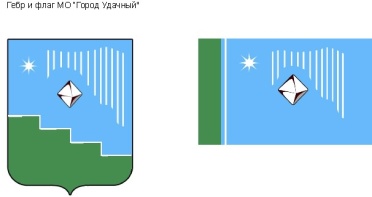 Российская Федерация (Россия)Республика Саха (Якутия)Муниципальное образование «Город Удачный»Городской Совет депутатовIV созывV СЕССИЯРЕШЕНИЕ27 декабря 2017 года                                                                                                             №5-2О внесении изменений в решение городского Совета депутатов от 5 декабря 2016 года № 42-3 «Об утверждении бюджета муниципального образования  «Город Удачный» Мирнинского района Республики Саха на 2017 год»Руководствуясь Бюджетным  кодексом Российской Федерации, Законом Республики Саха (Якутия) «О бюджетном устройстве и бюджетном процессе в Республике Саха (Якутия)», Уставом муниципального образования «Город Удачный» Мирнинского района Республики Саха (Якутия), Положением о бюджетном процессе в муниципальном образовании «Город Удачный» Мирнинского района Республики Саха (Якутия), прогнозом социально-экономического развития муниципального образования «Город Удачный» Мирнинского района Республики Саха (Якутия), основными направлениями бюджетной политики МО «Город Удачный» Мирнинского района Республики Саха (Якутия), Положением о налогах и сборах муниципального образования  «Город Удачный» Мирнинского района Республики Саха (Якутия), городской Совет депутатов МО «Город Удачный» решил:Статья 1. Внести в Решение городского Совета депутатов муниципального образования «Город Удачный» Мирнинского района Республики Саха (Якутия) от 5 декабря 2016 года № 42-3 «Об утверждении бюджета муниципального образования «Город Удачный» Мирнинского района Республики Саха  на 2017 год» следующие изменения:1) в статье 1:а) в пункте 1 цифры «365 379 838,00» заменить цифрами  «474 547 347,85», цифры  «153 854 838,00» заменить цифрами «169 058 608,59», цифры «211 525 000,00» заменить цифрами «305 488 739,26», цифры «0,00» заменить цифрами «42 353 414,22»;б) в пункте 2 цифры «365 379 838,00» заменить цифрами «513 509 319,25»;2) в статье 2 приложение 2 изложить в новой редакции согласно приложению 1 к настоящему решению;3) в статье  3:а) приложение 4 изложить в новой редакции согласно приложению 2 к настоящему решению;б) приложение 5 изложить в новой редакции согласно- приложению 3 к настоящему решению;в) приложение 6 изложить в новой редакции согласно приложению 4 к настоящему решению; г) приложение 7 изложить в новой редакции согласно приложению 5 к настоящему решению;д) приложение 8 изложить в новой редакции согласно приложению 6 к настоящему решению;е) в части 9 цифры «59 224 800,00» заменить цифрами «140 184 530,00»;ё) приложение 12 изложить в новой редакции согласно приложению 7 к настоящему решению;3) в статье 10 приложение 16 изложить в новой редакции согласно приложению 8 к настоящему решению. Статья 2В связи с недопоступлением денежных средств из Дорожного фонда Республики Саха (Якутия) в 2017 году в виде субсидии на софинансирование расходных обязательств по строительству, реконструкции, капитальному ремонту и ремонту автомобильных дорог общего пользования местного значения администрации муниципального образования «Город Удачный» Мирнинского района Республики Саха (Якутия) произвести оплату за счет средств местного бюджета расходных обязательств по ремонту автомобильной дороги «Жилпоселок – Аэропорт» с последующим восстановлением расходов после доведения предельных объемов финансирования в Министерстве транспорта и дорожного хозяйства Республики Саха (Якутия) и погашения кредиторской задолженности перед администрацией муниципального образования «Город Удачный» Мирнинского района Республики Саха (Якутия) по соглашению от 17.05.2017 № РНП-41. Статья 3.Настоящее решение подлежит официальному опубликованию (обнародованию)  в порядке, установленном Уставом МО «Город Удачный» Мирнинского района Республики Саха (Якутия), и вступает в силу со дня его официального опубликования.Статья 4.Контроль исполнения настоящего решения возложить на комиссию по бюджету, налоговой политике, землепользованию, собственности (Иващенко В.М.)ПРИЛОЖЕНИЕ 1к решению городского Совета депутатов МО «Город Удачный» от 27 декабря 2017 года №5-2Уточненный объем поступления доходов в бюджет муниципального образования "Город Удачный" Мирнинского района Республики Саха (Якутия) на 2017 годПРИЛОЖЕНИЕ 2к решению городского Совета депутатов МО «Город Удачный» от 27 декабря 2017 года №5-2Распределение бюджетных ассигнований по целевым статьям расходов на реализацию муниципальных целевых программ и подпрограмм муниципального образования "Город Удачный" Мирнинского района Республики Саха (Якутия) на 2017 год рублиПРИЛОЖЕНИЕ 3к решению городского Совета депутатов МО «Город Удачный» от 27 декабря 2017 года №5-2Распределение бюджетных ассигнований на реализацию непрограммных средств муниципального образования "Город Удачный" Мирнинского района Республики Саха (Якутия) на 2017 год рублиПРИЛОЖЕНИЕ 4к решению городского Совета депутатов МО «Город Удачный» от 27 декабря 2017 года №5-2Распределение бюджетных ассигнований по разделам, подразделам, целевым статьям, статьям, подстатьям  и видам
расходов классификации расходов бюджета муниципального образования "Город Удачный" Мирнинского района Республики Саха (Якутия) в ведомственной структуре расходов  на 2017 год рублиПРИЛОЖЕНИЕ 5к решению городского Совета депутатов МО «Город Удачный» от 27 декабря 2017 года №5-2Распределение бюджетных ассигнований по разделам, подразделам, целевым статьям, статьям, подстатьям  и видам
расходов классификации расходов бюджета муниципального образования "Город Удачный" Мирнинского района Республики Саха (Якутия) в ведомственной структуре расходов  на 2017 год рублиПРИЛОЖЕНИЕ 6к решению городского Совета депутатов МО «Город Удачный» от 27 декабря 2017 года №5-2Объем межбюджетных трансфертов, получаемых из других бюджетов бюджетной системы Российской Федерации в бюджет муниципального образования "Город Удачный" Мирнинского района Республики Саха (Якутия) на 2017 год(руб.)ПРИЛОЖЕНИЕ 7к решению городского Совета депутатов МО «Город Удачный» от 27 декабря 2017 года №5-2ПРИЛОЖЕНИЕ 8к решению городского Совета депутатов МО «Город Удачный» от 27 декабря 2017 года №5-2Источники финансирования дефицита бюджета муниципального образования  "Город Удачный" Мирнинского района Республики Саха (Якутия) на 2017 годИ.о. главы города__________О.Н. Балкарова28 декабря 2017 годадата подписанияПредседатель городского Совета депутатов__________В.В. Файзулин рублиКБКНаименованиеСумма на 2017 год Уточнение доходов Уточненный план на 2017 годНАЛОГОВЫЕ И НЕНАЛОГОВЫЕ ДОХОДЫ169 058 608,59                                      -     169 058 608,59  НАЛОГОВЫЕ  ДОХОДЫ134 904 267,76                                      -                  134 904 267,76   000 1 01 00000 00 0000 000НАЛОГИ НА ПРИБЫЛЬ, ДОХОДЫ116 330 000,00                                      -     116 330 000,00  182 1 01 02010 01 0000 110Налог на доходы физических лиц с доходов, источником которых является налоговый агент, за исключением доходов, в отношении которых исчисление и уплата налога осуществляются в соответствии со статьями 227, 227,1 и 228 Налогового кодекса Российской Федерации116 060 000,00116 060 000,00  182 1 01 02020 01 0000 110Налог на доходы физических лиц с доходов, полученных от осуществления деятельности физическими лицами, зарегистрированными в качестве индивидуальных предпринимателей, нотариусов, занимающихся частной практикой, адвокатов, учредивших адвокатские кабинеты и других лиц, занимающихся частной практикой в соответствии со статьей 227 Налогового кодекса Российской Федерации170 000,00170 000,00  182 1 01 02030 01 0000 110Налог на доходы физических лиц с доходов, полученных физическими лицами в соответствии со статьей 228 Налогового кодекса Российской Федерации100 000,00100 000,00  000 1 03 00000 00 0000 000НАЛОГИ НА ТОВАРЫ (РАБОТЫ, УСЛУГИ), РЕАЛИЗУЕМЫЕ НА ТЕРРИТОРИИ РОССИЙСКОЙ ФЕДЕРАЦИИ596 537,76                                      -     596 537,76  100 1 03 02230 01 0000 110Доходы от уплаты акцизов на дизельное топливо, зачисляемые в консолидированные бюджеты субъектов Российской Федерации203 712,65203 712,65  100 1 03 02240 01 0000 110Доходы от уплаты акцизов на моторные масла для дизельных и (или) карбюраторных (инжекторных) двигателей, зачисляемые в консолидированные бюджеты субъектов Российской Федерации2 029,142 029,14  100 1 03 02250 01 0000 110Доходы от уплаты акцизов на автомобильный бензин, производимый на территории Российской Федерации, зачисляемые в консолидированные бюджеты субъектов Российской Федерации431 541,34431 541,34  100 1 03 02260 01 0000 110Доходы от уплаты акцизов на прямогонный бензин, производимый на территории Российской Федерации, зачисляемые в консолидированные бюджеты субъектов Российской Федерации-40 745,37-40 745,37  000 1 06 00000 00 0000 000НАЛОГИ НА ИМУЩЕСТВО17 777 730,00                                      -     17 777 730,00  182 1 06 01030 13 0000 110Налог на имущество физических лиц, взимаемый по ставкам, применяемым к объектам налогообложения, расположенным в границах поселений1 206 000,001 206 000,00  182 1 06 06033 13 0000 110Земельный налог, взимаемый по ставкам, установленным в соответствии с подпунктом 2 пункта 1 статьи 394 Налогового кодекса Российской Федерации и применяемым к объектам налогообложения, расположенным в границах поселений16 571 730,0016 571 730,00  000 1 08 07175 01 1000 110Государственная пошлина200 000,00200 000,00  НЕНАЛОГОВЫЕ ДОХОДЫ34 154 340,83                                      -               34 154 340,83   000 1 11 00000 00 0000 000ДОХОДЫ ОТ ИСПОЛЬЗОВАНИЯ ИМУЩЕСТВА, НАХОДЯЩЕГОСЯ В ГОСУДАРСТВЕННОЙ И МУНИЦИПАЛЬНОЙ СОБСТВЕННОСТИ21 314 571,00                                      -     21 314 571,00  802 1 11 05013 13 0000 120Доходы, получаемые в виде арендной платы за земельные участки, госсобственность на которые не разграничена и которые расположены в границах ородских поселений, а также средства от продажи права на заключение договоров аренды указанных земельных участков5 026 001,005 026 001,00  802 1 11 05025 13 0000 120Доходы, получаемые в виде арендной платы, а также средства от продажи права на заключение договоров аренды за земли, находящиеся в собственности городских поселений (за исключением земельных участков муниципальных бюджетных и автономных учреждений)390 308,00390 308,00  802 1 11 05035 13 0000 120Доходы от сдачи в аренду имущества, находящегося в оперативном управлении органов управления поселений и созданных ими учреждений (за исключением имущества муниципальных бюджетных и автономных учреждений)13 881 262,0013 881 262,00  802 1 11 07015 13 0000 120Доходы от перечисления части прибыли, остающейся после уплаты налогов и иных обязательных платежей муниципальных унитарных предприятий, созданных городскими поселениями0,00                                      -     0,00  802 1 11 09045 13 0000 120Прочие поступления от использования имущества, находящегося в собственности городских поселений (за исключением имущества муниципальных бюджетных и автономных учреждений, а также имущества муниципальных унитарных предприятий, в том числе казенных)2 017 000,002 017 000,00  000 1 13 00000 00 0000 000ДОХОДЫ ОТ ОКАЗАНИЯ ПЛАТНЫХ УСЛУГ (РАБОТ) И КОМПЕНСАЦИИ ЗАТРАТ ГОСУДАРСТВА11 029 769,83                                      -     11 029 769,83  802 1 13 02995 13 0000 130Прочие доходы от компенсации затрат  бюджетов городских поселений11 029 769,8311 029 769,83  000 1 14 00000 00 0000 000ДОХОДЫ ОТ ПРОДАЖИ МАТЕРИАЛЬНЫХ И НЕМАТЕРИАЛЬНЫХ АКТИВОВ1 660 000,00                                      -                1 660 000,00   802 1 14 02053 13 0000 410Доходы от реализации иного имущества, находящегося в собственности городских поселений (за исключением имущества муниципальных бюджетных и автономных учреждений, а также имущества муниципальных унитарных предприятий, в том числе казенных), в части реализации основн1 160 000,001 160 000,00  802 1 14 06013 13 0000 430Доходы от продажи земельных участков, государственная собственность на которые не разграничена и которые расположены в границах городских поселений300 000,00300 000,00  802 1 14 06025 13 0000 430Доходы от продажи земельных участков, которые расположены в границах городских поселений200 000,00200 000,00  000 1 17 00000 00 0000 000ПРОЧИЕ НЕНАЛОГОВЫЕ ДОХОДЫ150 000,00                                      -     150 000,00  802 1 17 05050 13 0000 180Прочие неналоговые доходы бюджетов поселений150 000,00150 000,00  БЕЗВОЗМЕЗДНЫЕ ПОСТУПЛЕНИЯ305 538 680,26  -49 941,00  305 488 739,26  000 2 02 00000 00 0000 000БЕЗВОЗМЕЗДНЫЕ ПОСТУПЛЕНИЯ ОТ ДРУГИХ БЮДЖЕТОВ БЮДЖЕТНОЙ СИСТЕМЫ РОССИЙСКОЙ ФЕДЕРАЦИИ118 014 680,26-49 941,00117 964 739,26000 2 02 02000 00 0000 151Субсидии бюджетам бюджетной системы Российской Федерации (межбюджетные субсидии)39 109 573,220,0039 109 573,22802 2 02 02999 13 6210 151Субсидия на софинансирование расходных обязательств по реализации муниципальной программы,направленной на комплексное развитие муниципального образования Республики Саха (Якутия)2 000 000,002 000 000,00  802 2 02 25555 43 0000 151Субсидии бюджетам городских поселений на поддержку государственных программ формирования современной городской среды4 529 573,224 529 573,22  802 2 02 29999 13 6212 151Софинансирование расходных обязательств местных бюджетов, связанных с капитальным ремонтом и ремонтом автомобильных дорог общего пользования32 580 000,0032 580 000,00  000 2 02 03000 00 0000 151Субвенции бюджетам субъектов Российской Федерации и муниципальных образований3 243 841,00-49 941,003 193 900,00802 2 02 03003 13 0000 151Субвенции бюджетам субъектов Российской Федерации на государственную регистрацию актов гражданского состояния132 541,00-                 49 941,00   82 600,00  802 2 02 03015 13 0000 151Субвенции бюджетам субъектов Российской Федерации на осуществление первичного воинского учета на территориях, где отсутствуют военные комиссариаты2 619 300,002 619 300,00  802 2 02 03024 13 6336 151Выполнение отдельных государственных полномочий по организации мероприятий по предупреждению и ликивдации болезней животных, их лечению, защите населения от болезней, общих для человека и животных492 000,00492 000,00  802 2 02 04012 13 0000 151Межбюджетные трансферты, передаваемые бюджетам поселений для компенсации дополнительных расходов, возникших в результате решений, принятых органиами власти другого уровня71 808 524,0071 808 524,00  802 2 02 49999 13 6502 151Прочие межбюджетные трансферты, передаваемые бюджетам городских поселений7 000,007 000,00  802 2 02 49999 13 6569 151Иные межбюджетные трансферты на обустройство и ремонт объектов общего пространства4 500 000,004 500 000,00  000 2 07 00000 00 0000 000ПРОЧИЕ БЕЗВОЗМЕЗДНЫЕ ПОСТУПЛЕНИЯ187 524 000,00                                      -     187 524 000,00  000 2 07 05030 13 0000 180Прочие безвозмездные поступления в бюджеты  городских поселений187 524 000,00                                      -     187 524 000,00  802 2 07 05030 13 0000 180Прочие безвозмездные поступления в бюджеты  городских поселений187 524 000,00187 524 000,00  802 2 18 60010 13 0000 151Доходы бюджетов поселений от возврата остатков субсидий, субвенций и иных межбюджетных трансфертов, имеющих целевое назначение, прошлых лет из бюджета района0,00                                      -     0,00  802 2 19 60010 13 0000 151Возврат остатков субсидий, субвенций и иных межбюджетных трансфертов, имеющих целевое назначение, прошлых лет из бюджета поселения-654 257,96-654 257,96  ВСЕГО ДОХОДОВВСЕГО ДОХОДОВ474 597 288,85-                49 941,00   474 547 347,85  №
п/пНаименованиеЦСРВРКОСГУДОПСумма на 2017 годУточнение за счет остатков средствУточнение за счет дополн. доходовУточнение за счет передвижек средствУточненный бюджет на 2017 годВСЕГО345 036 774,680,00  0,00  12 300 000,00  357 336 774,68  1МЦП Энергосбережение и повышение энергетической эффективности МО "Город Удачный" Мирнинского района РС (Якутия) на 2017-2019 годы91 0 00 00000920 000,000,00  0,00  0,00  920 000,00  1.1Энергосбережение и повышение энергетической эффективности в системах коммунальной инфраструктуры91 8 00 00000920 000,000,00  0,00  0,00  920 000,00  Мероприятия по энергосбережению и повышению энергетической эффективности на объектах муниципальной собственности91 8 00 10020920 000,000,00  0,00  0,00  920 000,00  Прочая закупка товаров, работ и услуг для обеспечения государственных (муниципальных) нужд91 8 00 10020244920 000,000,00  0,00  0,00  920 000,00  Прочие услуги91 8 00 10020244226920 000,000,00  0,00  0,00  920 000,00  Иные работы и услуги по подстатье 22691 8 00 100202442261140920 000,00920 000,00  Увелич.стоим ОС91 8 00 100202443100,000,00  0,00  0,00  0,00  Приобретение (изготовление) основных средств91 8 00 1002024431011160,00  0,00  0,00  2МЦП "Обеспечение безопасности жизнедеятельности" Подпрограмма Обеспечение первичных мер пожарной безопасности на территории МО "Город Удачный" Мирнинского района РС (Якутия) на 2017-2019 годы90 0 00 00000314 000,000,00  0,00  0,00  314 000,00  2.1Обеспечение пожарной безопасности, защита населения и территорий от чрезвычайных ситуаций в  Республике Саха (Якутия)90 2 00 00000314 000,000,00  0,00  0,00  314 000,00  Обеспечение пожарной безопасности, защита населения и территорий от чрезвычайных ситуаций в муниципальных образованиях90 2 00 10030314 000,000,00  0,00  0,00  314 000,00  Прочая закупка товаров, работ и услуг для обеспечения государственных (муниципальных) нужд90 2 00 10030244314 000,000,000,000,00314 000,00Увелич.стоим ОС90 2 00 10030244310293 000,000,00  0,00  0,00  293 000,00  Приобретение (изготовление) основных средств90 2 00 100302443101116293 000,00293 000,00  Увеличение стоимости материальных запасов90 2 00 1003024434021 000,000,000,000,0021 000,00Приобретение материальных запасов90 2 00 10030244340112321 000,0021 000,00  3МЦП Комплексное развитие транспортной инфраструктуры муниципального образования "Город Удачный" на 2017-2019 годы88 0 00 00000134 300 935,000,00  0,00  12 300 000,00  146 600 935,00  3.1Автомобильный транспорт88 6 00 000006 416 405,000,00  0,00  0,00  6 416 405,00  Организация пассажирских перевозок внутри района автотранспортом88 6 00 100301 000 000,000,00  0,00  0,00  1 000 000,00  Приобретение товаров, работ, услуг в пользу граждан в целях их социального обеспечения88 6 00 100303231 000 000,000,00  0,00  0,00  1 000 000,00  Пос.по соц.пом.нас-ю88 6 00 100303232621 000 000,000,00  0,00  0,00  1 000 000,00  Другие выплаты по социальной помощи88 6 00 1003032326211421 000 000,001 000 000,00  Субсидирование убытков от пассажирских перевозок88 6 00 100405 416 405,000,00  0,00  0,00  5 416 405,00  Субсидии некоммерческим организациям (за исключением государственных (муниципальных) учреждений)88 6 00 100408105 416 405,000,00  0,00  0,00  5 416 405,00  Безвоз.переч.гос.орг88 6 00 100408112415 416 405,005 416 405,00  3.2Развитие сети автомобильных дорог общего пользования МО "Город Удачный" Мирнинского района РС (Якутия) на 2016-2018 годы88 5 00 00000127 884 530,000,00  0,00  12 300 000,00  140 184 530,00  Текущий и капитальный ремонт автомобильных дорог и придомовых территорий88 5 00 10010118 516 900,000,00  0,00  12 300 000,00  130 816 900,00  Прочая закупка товаров, работ и услуг для обеспечения государственных (муниципальных) нужд88 5 00 10010244118 516 900,000,00  0,00  12 300 000,00  130 816 900,00  Усл.по сод-ю им-ва88 5 00 10010244225118 516 900,000,00  0,00  12 300 000,00  130 816 900,00  Текущий и капитальный ремонт и реставрация нефинансовых активов88 5 00 100102442251105118 516 900,0012 300 000,00  130 816 900,00  Содержание муниципальных автомобильных дорог88 5 00 100909 367 630,000,00  0,00  0,00  9 367 630,00  Прочая закупка товаров, работ и услуг для обеспечения государственных (муниципальных) нужд88 5 00 100902449 367 630,000,00  0,00  0,00  9 367 630,00  Усл.по сод-ю им-ва88 5 00 100902442259 167 630,000,00  0,00  0,00  9 167 630,00  Другие расходы по содержанию имущества88 5 00 1009024422511299 167 630,009 167 630,00  Увелич.стоим ОС88 5 00 10090244310200 000,000,00  0,00  0,00  200 000,00  Приобретение (изготовление) основных средств88 5 00 100902443101116200 000,00200 000,00  4МЦП"Развитие физической культуры и спорта в МО "Город Удачный" Мирнинского района РС (Якутия) на 2017-2019 г.г"98 0 00 000003 558 125,000,00  0,00  0,00  3 558 125,00  4.1Развитие массового спорта98 2 00 000003 558 125,000,00  0,00  0,00  3 558 125,00  Организация и проведение мероприятий в сфере физической культуры и массового спорта98 2 00 100803 558 125,000,000,000,003 558 125,00Организация и проведение мероприятий в сфере физической культуры и массового спорта98 2 00 10080100450 000,000,00  0,00  0,00  450 000,00  Прочая закупка товаров, работ и услуг для обеспечения государственных (муниципальных) нужд98 2 00 10080120450 000,000,00  0,00  0,00  450 000,00  Прочая закупка товаров, работ и услуг для обеспечения государственных (муниципальных) нужд98 2 00 10080123450 000,000,00  0,00  0,00  450 000,00  Организация проживания спортсменов98 2 00 100801232261140Иные денежные выплаты98 2 00 100801232901150450 000,00450 000,00  Прочая закупка товаров, работ и услуг для обеспечения государственных (муниципальных) нужд98 2 00 100802442 980 500,000,000,000,002 980 500,00Транспортные услуги98 2 00 100802442221 055 500,000,00  0,00  0,00  1 055 500,00  Другие расходы по оплате транспортных услуг98 2 00 1008024422211251 055 500,001 055 500,00  Прочие услуги98 2 00 1008024422690 420,000,00  0,00  0,00  90 420,00  Иные работы и услуги по подстатье 22698 2 00 10080244226114090 420,0090 420,00  Прочие расходы98 2 00 100802442901 364 000,000,00  0,00  0,00  1 364 000,00  Приобретение (изготовление) подарочной и сувенирной продукции, не предназначенной для дальнейшей перепродажи98 2 00 1008024429011481 364 000,001 364 000,00  Иные расходы по подстатье 29098 2 00 1008024429011500,000,00  0,00  0,00  0,00  Увелич.стоим ОС98 2 00 10080244310470 580,000,000,000,00470 580,00Приобретение (изготовление) основных средств98 2 00 100802443101116470 580,00470 580,00  Иные расходы по подстатье 29098 2 00 100803602901150127 625,00127 625,00  5МЦП"Управление муниципальным имуществом МО "Город Удачный" Мирнинского района РС (Якутия) на 2017-2019 годы"93 0 00 0000025 807 172,730,00  0,00  0,00  25 807 172,73  5.1Управление земельными ресурсами93 3 00 00000434 500,000,00  0,00  0,00  434 500,00  Кадастровые работы на земельные участки, находящие в муниципальной собственности93 3 00 101700,000,00  0,00  0,00  0,00  Прочая закупка товаров, работ и услуг для обеспечения государственных (муниципальных) нужд93 3 00 101702440,000,00  0,00  0,00  0,00  Прочие услуги93 3 00 101702442260,000,00  0,00  0,00  0,00  Иные работы и услуги по подстатье 22693 3 00 1017024422611400,000,00  Межевание земельных участков, оценка размера аренды земельных участков93 3 00 10180434 500,000,00  0,00  0,00  434 500,00  Прочая закупка товаров, работ и услуг для обеспечения государственных (муниципальных) нужд93 3 00 10180244434 500,000,00  0,00  0,00  434 500,00  Прочие услуги93 3 00 10180244226434 500,000,00  0,00  0,00  434 500,00  Иные работы и услуги по подстатье 22693 3 00 101802442261140434 500,000,00  0,00  434 500,00  5.2Управление государственным и муниципальным имуществом93 2 00 0000025 372 672,730,00  0,00  0,00  25 372 672,73  Формирование собственности Республики Саха (Якутия) и муниципальной собственности на объекты капитального строительства и их части93 2 00 1002025 129 672,730,00  0,00  0,00  25 129 672,73  Прочая закупка товаров, работ и услуг для обеспечения государственных (муниципальных) нужд93 2 00 1002024425 129 672,730,00  0,00  0,00  25 129 672,73  Усл.по сод-ю им-ва93 2 00 1002024422524 684 195,600,00  0,00  0,00  24 684 195,60  Текущий и капитальный ремонт и реставрация нефинансовых активов93 2 00 10020244225110524 684 195,6024 684 195,60  Прочие услуги93 2 00 10020244226445 477,130,00  0,00  0,00  445 477,13  Оформление технической документации93 2 00 100202442261140445 477,13445 477,13  Расходы по оценке и страхованию муниципального имущества93 2 00 10060243 000,000,00  0,00  0,00  243 000,00  Прочая закупка товаров, работ и услуг для обеспечения государственных (муниципальных) нужд93 2 00 10060244243 000,000,00  0,00  0,00  243 000,00  Прочие услуги93 2 00 10060244226243 000,000,00  0,00  0,00  243 000,00  Иные работы и услуги по подстатье 22693 2 00 100602442261140243 000,00243 000,00  6МЦП"Развитие кадрового потенциала Администрации МО "Город Удачный"  на 2017-2019 годы"92 0 00 00000307 000,000,00  0,00  0,00  307 000,00  6.1Развитие кадрового потенциала МО "Город Удачный Мирнинского арйона РС (Якутия) на 2016-2018годы92 3 00 00000307 000,000,00  0,00  0,00  307 000,00  Организация непрерывного образования муниципальных служащих по направлениям от органов местного самоуправления92 3 00 10010307 000,000,00  0,00  0,00  307 000,00  Прочая закупка товаров, работ и услуг для обеспечения государственных (муниципальных) нужд92 3 00 10010244307 000,000,00  0,00  0,00  307 000,00  Прочие услуги92 3 00 10010244226307 000,000,00  0,00  0,00  307 000,00  Плата за обучение на курсах повышения квалификации, подготовки и переподготовки специалистов92 3 00 100102442261139307 000,00307 000,00  7МЦП"Развитие малого и среднего предпринимательства в МО "Город Удачный" Мирнинского района РС (Якутия) на 2017-2019 годы"83 0 00 00000200 000,000,00  0,00  0,00  200 000,00  7.1Повышение конкурентоспособности субъектов малого и среднего предпринимательства, производящих и реализующих товары (работы, услуги)83 2 00 00000200 000,000,00  0,00  0,00  200 000,00  Предоставление грантов начинающим субъектам малого предпринимательства83 2 00 1003Г200 000,000,00  0,00  0,00  200 000,00  Субсидии юридическим лицам (кроме некоммерческих организаций), индивидуальным предпринимателям, физическим лицам - производителям товаров, работ, услуг83 2 00 1003Г810200 000,000,00  0,00  0,00  200 000,00  Безв.переч.кроме гос83 2 00 1003Г810242200 000,00200 000,00  8МЦП"Благоустройство и озеленение МО "Город Удачный" Мирнинского района РС (Якутия) на 2017-2019 годы"69 0 00 00000112 975 711,830,00  0,00  0,00  112 975 711,83  8.1Благоустройство и озеленение МО "Город Удачный" Мирнинского района РС (Якутия) на 2016-2018 годы69 8 00 00000112 975 711,830,00  0,00  0,00  112 975 711,83  Содержание и ремонт объектов уличного освещения69 8 00 100013 948 774,460,00  0,00  0,00  3 948 774,46  Прочая закупка товаров, работ и услуг для обеспечения государственных (муниципальных) нужд69 8 00 100012443 948 774,460,00  0,00  0,00  3 948 774,46  Коммунальные услуги69 8 00 100012442232 098 774,460,00  0,00  0,00  2 098 774,46  Оплата услуг предоставления электроэнергии69 8 00 1000124422311092 098 774,462 098 774,46  Усл.по сод-ю им-ва69 8 00 100012442251 850 000,000,00  0,00  0,00  1 850 000,00  Другие расходы по содержанию имущества69 8 00 1000124422511291 850 000,001 850 000,00  Организация и содержание мест захоронения69 8 00 10003550 000,000,00  0,00  0,00  550 000,00  Прочая закупка товаров, работ и услуг для обеспечения государственных (муниципальных) нужд69 8 00 10003244550 000,000,00  0,00  0,00  550 000,00  Усл.по сод-ю им-ва69 8 00 10003244225550 000,000,00  0,00  0,00  550 000,00  Другие расходы по содержанию имущества69 8 00 100032442251129550 000,00550 000,00  Содержание скверов и площадей69 8 00 100048 100 000,000,00  0,00  0,00  8 100 000,00  Прочая закупка товаров, работ и услуг для обеспечения государственных (муниципальных) нужд69 8 00 100042448 100 000,000,00  0,00  0,00  8 100 000,00  Усл.по сод-ю им-ва69 8 00 100042442258 100 000,000,00  0,00  0,00  8 100 000,00  Другие расходы по содержанию имущества69 8 00 1000424422511298 100 000,008 100 000,00  Организация утилизации бытовых и промышленных отходов, проведение рекультивации69 8 00 100061 791 475,340,00  0,00  0,00  1 791 475,34  Прочая закупка товаров, работ и услуг для обеспечения государственных (муниципальных) нужд69 8 00 100062441 791 475,340,00  0,00  0,00  1 791 475,34  Усл.по сод-ю им-ва69 8 00 100062442251 791 475,340,00  0,00  0,00  1 791 475,34  Другие расходы по содержанию имущества69 8 00 1000624422511291 791 475,341 791 475,34  Прочие мероприятия по благоустройству69 8 00 1000982 361 441,410,00  0,00  0,00  82 361 441,41  Прочая закупка товаров, работ и услуг для обеспечения государственных (муниципальных) нужд69 8 00 1000924414 484 341,410,000,000,0014 484 341,41Усл.по сод-ю им-ва69 8 00 100092442256 023 893,810,00  0,00  0,00  6 023 893,81  Другие расходы по содержанию имущества69 8 00 1000924422511056 023 893,816 023 893,81  Прочие услуги69 8 00 10009244226Иные работы и услуги по подстатье 22669 8 00 100092442261140600 000,00600 000,00  Увеличение стоимости основных средств69 8 00 100092443106 321 167,600,000,000,006 321 167,60Приобретение основных средств69 8 00 1000924431011166 321 167,606 321 167,60  Увеличение стоимости материальных запасов69 8 00 10009244340Приобретение материальных запасов69 8 00 1000924434011231 539 280,001 539 280,00  Субсидии некоммерческим организациям (за исключением государственных (муниципальных) учреждений)69 8 00 1000981067 877 100,000,00  0,00  0,00  67 877 100,00  Безвоз.переч.гос.орг69 8 00 1000981224167 877 100,0067 877 100,00  Софинансирование расходных обязательств по реализации плана мероприятий комплексного развития муниципального образования на 2013-2017 годы (за счет средств ГБ)69 8 00 621002 000 000,000,00  0,00  0,00  2 000 000,00  Прочая закупка товаров, работ и услуг для обеспечения государственных (муниципальных) нужд69 8 00 621002442 000 000,000,00  0,00  0,00  2 000 000,00  Усл.по сод-ю им-ва69 8 00 621002442252 000 000,000,00  0,00  0,00  2 000 000,00  Текущий и капитальный ремонт и реставрация нефинансовых активов69 8 00 6210024422511052 000 000,002 000 000,00  Софинансирование расходных обязательств по реализации плана мероприятий комплексного развития муниципального образования на 2013-2017 годы (за счет средств МБ)69 8 00 S2100694 447,400,00  0,00  0,00  694 447,40  Прочая закупка товаров, работ и услуг для обеспечения государственных (муниципальных) нужд69 8 00 S2100244694 447,400,00  0,00  0,00  694 447,40  Усл.по сод-ю им-ва69 8 00 S210С244225694 447,400,00  0,00  0,00  694 447,40  Другие расходы по содержанию имущества69 8 00 S210С2442251105694 447,40694 447,40  Субсидия на благоустройство из бюджета РС (Якутия)69 8 00 6257124422511054 500 000,004 500 000,00  Субсидия на поддержку государственных программ формирования городсской среды69 8 00 R555024422511054 529 573,224 529 573,22  Расходы на обустройство и ремонт объектов общественного пространства69 8 00 6569024431011164 500 000,004 500 000,00  8.2Капитальный ремонт общего имущества многоквартирных домов99500S96010,000,00  0,00  0,00  0,00  Имущественный взнос в некоммерческую организацию "Фонд капитального ремонта многоквартирных домов Республики Саха (Якутия)" на проведение капитального ремонта общего имущества в многоквартирных домах Республики Саха (Якутия)99500S96010,000,00  0,00  0,00  0,00  Прочая закупка товаров, работ и услуг для обеспечения государственных (муниципальных) нужд99500S96012440,000,00  0,00  0,00  0,00  Прочие расходы99500S96012442250,000,00  0,00  0,00  0,00  Иные расходы по подстатье 29099500S960124422511050,000,00  9МЦП"Обеспечение качественным жильем населения МО "Город Удачный" Мирнинского района РС (Якутия) на 2017-2019 годы"68 0 00 0000050 313 588,000,000,000,0050 313 588,00Обеспечение жильем молодых семей68400S96023 140 000,000,00  0,00  0,00  3 140 000,00  Мероприятия  подпрограммы "Обеспечение жильем молодых семей" федеральной целевой программы "Жилище" на 2011 - 2016 годы (за счет средств МБ)68400S96023 140 000,000,00  0,00  0,00  3 140 000,00  Субсидии гражданам на приобретение жилья68400S96023223 140 000,000,00  0,00  0,00  3 140 000,00  Пос.по соц.пом.нас-ю68400S96023222623 140 000,000,00  0,00  0,00  3 140 000,00  Субсидии на приобретение, строительство жилья молодым семьям68400S960232226211153 140 000,003 140 000,00  Мероприятия подпрограммы "Переселение граждан из ветхого, аварийного жилья"68Г00L020047 173 588,000,000,000,0047 173 588,00Физический снос ветхого жилья68Г00L020024422511050,000,00  Приобретение квартир для переселения граждан68Г00L0200244310111647 173 588,0047 173 588,00  Социальное обеспечение и иные выплаты населению68Г00L02003000,000,000,000,000,00Прочие расходы68Г00L02003602900,000,000,000,000,00Денежные выплаты населению 68Г00L020036029011500,000,00  10МЦП"Социальная поддержка населения МО "Город Удачный" на 2017-2019 годы"65 0 00 000001 540 000,000,00  0,00  0,00  1 540 000,00  10.1Социальная политика г. Удачного Мирнинского района РС (Якутия) на 2016-2018 годы подпрограмма "Социальная поддержка населения"65 5 00 000001 540 000,000,00  0,00  0,00  1 540 000,00  Иные социальные выплаты отдельным категориям граждан по муниципальным правовым актам муниципальных образований65 5 00 705001 540 000,000,00  0,00  0,00  1 540 000,00  Прочая закупка товаров, работ и услуг для обеспечения государственных (муниципальных) нужд65 5 00 70500244468 000,000,000,000,00468 000,00Транспортные услуги65В001001024422240 000,000,000,000,0040 000,00Другие расходы по оплате транспортных услуг65В0010010244222112540 000,0040 000,00  Прочие расходы65В0010010244290367 000,000,00  0,00  0,00  367 000,00  Приобретение (изготовление) подарочной и сувенирной продукции, не предназначенной для дальнейшей перепродажи65В00100102442901148367 000,00367 000,00  Увелич.стоим.мат.зап65В001001024434061 000,000,00  0,00  0,00  61 000,00  Приобретение прочих материальных запасов65В0010010244340112361 000,000,00  0,00  0,00  61 000,00  Приобретение товаров, работ, услуг в пользу граждан в целях их социального обеспечения65 5 00 705003231 072 000,000,00  0,00  0,00  1 072 000,00  Пос.по соц.пом.нас-ю65 5 00 705003232621 072 000,000,00  0,00  0,00  1 072 000,00  Другие выплаты по социальной помощи65 5 00 7050032326211421 072 000,001 072 000,00  11МЦП"Развитие культуры в сфере обеспечения досуга населения на 2017-2019 годы"74 0 00 000009 805 563,120,00  0,00  0,00  9 805 563,12  11.1Обеспечение развития культурно-досуговой деятельности74 2 00 000009 805 563,120,00  0,00  0,00  9 805 563,12  Культурно-массовые и информационно-просветительские мероприятия74 2 00 110139 715 563,120,000,000,009 715 563,12Прочая закупка товаров, работ и услуг для обеспечения государственных (муниципальных) нужд74 2 00 110132449 631 563,120,00  0,00  0,00  9 631 563,12  74 2 00 11013123290115084 000,0084 000,00  Транспортные услуги74 2 00 110132442221 500 000,000,00  0,00  0,00  1 500 000,00  Другие расходы по оплате транспортных услуг74 2 00 1101324422211251 500 000,001 500 000,00  Прочие услуги74 2 00 110132442263 542 800,000,00  0,00  0,00  3 542 800,00  Подписка на периодические и справочные издания74 2 00 1101324422611370,000,00  Иные работы и услуги по подстатье 22674 2 00 1101324422611403 542 800,003 542 800,00  Прочие расходы74 2 00 110132442904 588 763,120,00  0,00  0,00  4 588 763,12  Приобретение (изготовление) подарочной и сувенирной продукции, не предназначенной для дальнейшей перепродажи74 2 00 1101324429011484 288 763,124 288 763,12  Иные расходы по подстатье 29074 2 00 110133602901150300 000,00300 000,00  Прочие расходы (передача полномочий по библиотечному обслуживанию)74 2 00 8852054025190 000,0090 000,00  12МЦП "Организация и осуществление мероприятий по работе с детьми и молодежью на 2017-2019 годы"73 0 00 000001 960 474,000,00  0,00  0,00  1 960 474,00  12.1Поддержка молодежных инициатив и оказание социально-психологической поддержки73 2 00 000001 960 474,000,00  0,00  0,00  1 960 474,00  Организация и проведение мероприятий в области муниципальной молодежной политики73 2 00 111101 960 474,000,00  0,00  0,00  1 960 474,00  Закупка товаров, работ, услуг в сфере информационно-коммуникационных технологий73 2 00 111102420,000,00  0,00  0,00  0,00  Прочие расходы73 2 00 111102422900,000,00  0,00  0,00  0,00  Приобретение (изготовление) подарочной и сувенирной продукции, не предназначенной для дальнейшей перепродажи73 2 00 1111024229011480,000,00  0,00  0,00  0,00  Прочая закупка товаров, работ и услуг для обеспечения государственных (муниципальных) нужд73 2 00 111102441 960 474,000,00  0,00  0,00  1 960 474,00  Транспортные услуги73 2 00 111102442220,000,00  0,00  0,00  0,00  Другие расходы по оплате транспортных услуг73 2 00 1111024422211250,000,00  0,00  0,00  0,00  Прочие расходы73 2 00 11110244226970 474,000,00  0,00  0,00  970 474,00  Организацияпитания детей ГПД73 2 00 111102442261140970 474,00970 474,00  Прочие расходы73 2 00 11110244290990 000,000,00  0,00  0,00  990 000,00  Приобретение (изготовление) подарочной и сувенирной продукции, не предназначенной для дальнейшей перепродажи73 2 00 111102442901148340 000,00340 000,00  Иные расходы по подстатье 29073 2 00 111103502901150650 000,00650 000,00  13МЦП"Обеспечение безопасности жизнедеятельности подпрограмма "Проффилактика терроризма, экстремизма и других преступных проявлений на 2017-2019 годы"70 0 00 000002 211 240,000,00  0,00  0,00  2 211 240,00  Организация и проведение профилактических мероприятий в муниципальных образованиях70 2 00 102802 211 240,000,00  0,00  0,00  2 211 240,00  Закупка товаров, работ, услуг в сфере информационно-коммуникационных технологий70 2 00 102802422 053 240,000,00  0,00  0,00  2 053 240,00  Усл.по сод-ю им-ва70 2 00 10280242225342 000,000,00  0,00  0,00  342 000,00  Другие расходы по содержанию имущества70 2 00 102802422251129342 000,00342 000,00  70 2 00 102802422261140211 240,00211 240,00  70 2 00 1028024231011161 500 000,001 500 000,00  Прочая закупка товаров, работ и услуг для обеспечения государственных (муниципальных) нужд70 2 00 10280244158 000,000,00  0,00  0,00  158 000,00  Увелич.стоим.мат.зап70 2 00 10280244340158 000,000,000,000,00158 000,00Приобретение горюче-смазочных материалов70 2 00 10280244340112160 000,0060 000,00  Приобретение материальных запасов70 2 00 10280244340112398 000,0098 000,00  14МЦП"Обеспечение безопасности жизнедеятельности подпрограмма "Сокращение численности безнадзорных животных на территории МО "Город Удачный" 2017-2019 годы"99 000 0000 0822 965,000,00  0,00  0,00  822 965,00  Развитие сельского хозяйства и регулирование рынков сельскохозяйственной продукции, сырья и продовольствия 99 000 0000 0822 965,000,00  0,00  0,00  822 965,00  Выполнение отдельных государственных полномочий по организации мероприятий по предупреждению и ликивдации болезней животных, их лечению, защите населения от болезней, общих для человека и животных9 950 063 360822 965,000,00  0,00  0,00  822 965,00  Прочая закупка товаров, работ и услуг для обеспечения государственных (муниципальных) нужд9 950 063 360244822 965,000,00  0,00  0,00  822 965,00  Прочие услуги9 950 063 360244226822 965,000,00  0,00  0,00  822 965,00  Иные работы и услуги по подстатье 2269 950 063 3602442261140822 965,00822 965,00  НаименованиеРЗПРЦСРВРКОСГУДОПСумма Уточнение за счет остатков средств  Уточнение за счет дополн. доходов  Уточнение за счет передвижек средств  Уточненный бюджет на 2017 год ВСЕГО168 522 485,57                             -     -         49 941,00   -     12 300 000,00       156 172 544,57   Субсидия из бюджета района на реализацию мероприятий по проекту "Активный гражданин"10365В0010030812242795 000,00            795 000,00   Непрограммные расходы010499 0 00 00000168 522 485,570,00-49 941,00-12 300 000,00156 172 544,57Расходы на содержание органов местного самоуправления010499 1 00 1141077 364 837,12                             -                              -                                  -           77 364 837,12   Фонд оплаты труда государственных (муниципальных) органов010499 1 00 1141012161 017 574,00                             -                              -                                  -              61 017 574,00   Заработная плата010499 1 00 1141012121147 068 950,00         47 068 950,00   Начисл. на  опл.труд010499 1 00 1141012121313 948 624,00         13 948 624,00   Иные выплаты персоналу государственных (муниципальных) органов, за исключением фонда оплаты труда010499 1 00 114101224 160 120,00                             -                              -                                  -                4 160 120,00   Прочие выплаты010499 1 00 114101222124 160 120,00                             -                              -                                  -                4 160 120,00   Возмещение расходов, связанных с проездом в отпуск010499 1 00 1141012221211012 500 000,00           2 500 000,00   Командировочные расходы (суточные при служебных командировках; оплата проезда к месту служебной командировки; оплата за проживание в жилых помещениях при служ.командировках)010499 1 00 1141012221211041 360 120,00           1 360 120,00   Прочие компенсации по подстатье 212010499 1 00 114101222121124300 000,00              300 000,00   Закупка товаров, работ, услуг в сфере информационно-коммуникационных технологий010499 1 00 114102422 558 637,49                             -                              -                                  -             2 558 637,49   Услуги связи010499 1 00 11410242221900 000,00              900 000,00   Усл.по сод-ю им-ва010499 1 00 11410242225372 000,00372 000,00Другие расходы по содержанию имущества010499 1 00 114102422251129372 000,00              372 000,00   Прочие услуги010499 1 00 11410242226859 337,49                             -                              -                                  -                   859 337,49   Услуги в области информационных технологий010499 1 00 114102422261136859 337,49              859 337,49   Увелич.стоим ОС010499 1 00 11410242310247 300,00                             -                              -                                  -                   247 300,00   Приобретение (изготовление) основных средств010499 1 00 114102423101116247 300,00              247 300,00   Увелич.стоим.мат.зап010499 1 00 11410242340180 000,00                             -                              -                                  -                   180 000,00   Приобретение прочих материальных запасов010499 1 00 114102423401123180 000,00              180 000,00   Прочая закупка товаров, работ и услуг для обеспечения государственных (муниципальных) нужд010499 1 00 114102448 944 505,63                             -                              -                                  -             8 944 505,63   Услуги связи010499 1 00 1141024422199 886,73                99 886,73   Транспортные услуги010499 1 00 11410244222362 056,00                             -                              -                                  -                   362 056,00   Командировочные расходы (суточные при служебных командировках; оплата проезда к месту служебной командировки; оплата за проживание в жилых помещениях при служ.командировках)010499 1 00 11410244222110412 580,00                             -                                  -                     12 580,00   Другие расходы по оплате транспортных услуг010499 1 00 114102442221125349 476,00              349 476,00   Коммунальные услуги010499 1 00 114102442233 963 981,90                             -                              -                                  -             3 963 981,90   Оплата услуг отопления прочих поставщиков010499 1 00 11410244223110722 600 000,00           2 600 000,00   Оплата услуг предоставления электроэнергии010499 1 00 1141024422311091 193 981,90           1 193 981,90   Оплата услуг горячего и холодного водоснабжения, подвоз воды010499 1 00 114102442231110150 000,00              150 000,00   Оплата услуг канализации, ассенизации, водоотведения010499 1 00 11410244223112620 000,00                20 000,00   Усл.по сод-ю им-ва010499 1 00 11410244225360 000,00                             -                              -                                  -                   360 000,00   Содержание в чистоте помещений, зданий, дворов, иного имущества010499 1 00 114102442251111170 000,00              170 000,00   Другие расходы по содержанию имущества010499 1 00 114102442251129190 000,00              190 000,00   Прочие услуги010499 1 00 114102442261 872 991,00                             -                              -                                  -                1 872 991,00   Командировочные расходы (суточные при служебных командировках; оплата проезда к месту служебной командировки; оплата за проживание в жилых помещениях при служ.командировках)010499 1 00 114102442261104600 000,00              600 000,00   Услуги по страхованию010499 1 00 11410244226113515 000,00                15 000,00   Подписка на периодические и справочные издания010499 1 00 11410244226113765 000,00                65 000,00   Иные работы и услуги по подстатье 226010499 1 00 1141024422611401 192 991,00           1 192 991,00   Прочие расходы010399 1 00 11410244290111 000,00                             -                              -                                  -                   111 000,00   Приобретение (изготовление) подарочной и сувенирной продукции, не предназначенной для дальнейшей перепродажи010399 1 00 114102442901148111 000,00              111 000,00   Иные расходы по подстатье 290010499 1 00 1141024429011500,00                             -     Увелич.стоим ОС010499 1 00 1141024431090 000,00                             -                              -                                  -                     90 000,00   Приобретение (изготовление) основных средств010499 1 00 11410244310111690 000,00                             -                                  -                     90 000,00   Увелич.стоим.мат.зап010399 1 00 114102443402 084 590,00                             -                              -                                  -                2 084 590,00   Приобретение продуктов питания010399 1 00 11410244340112035 481,00                35 481,00   Приобретение горюче-смазочных материалов010499 1 00 1141024434011211 028 000,00           1 028 000,00   Приобретение прочих материальных запасов010499 1 00 1141024434011231 021 109,00           1 021 109,00   Пособия, компенсации и иные социальные выплаты гражданам, кроме публичных нормативных обязательств010499 1 00 11410321684 000,00                             -                              -                                  -                 684 000,00   Соц.пос.от гос.сект.010499 1 00 11410321263684 000,00              684 000,00   Глава муниципального образования010299 1 00 116003 973 604,00                             -                              -                                  -             3 973 604,00   Фонд оплаты труда государственных (муниципальных) органов010299 1 00 116001213 973 604,00                             -                              -                                  -             3 973 604,00   Заработная плата010299 1 00 116001212113 052 000,00           3 052 000,00   Начисл. на  опл.труд010299 1 00 11600121213921 604,00              921 604,00   Проведение выборов и референдумов010799 3 00 00000900 000,00                             -                              -                                  -                 900 000,00   Проведение выборов и референдумов глав010799 3 00 10030244450 000,00                             -                              -                                  -                 450 000,00   Прочие услуги010799 3 00 10030244226450 000,00                             -                              -                                  -                   450 000,00   Иные работы и услуги по подстатье 226010799 3 00 100302442261140450 000,00              450 000,00   Проведение выборов и референдумов депутатов010799 3 00 10040244450 000,00                             -                              -                                  -                   450 000,00   Прочие услуги010799 3 00 10040244226450 000,00                             -                              -                                  -                   450 000,00   Иные работы и услуги по подстатье 226010799 3 00 100402442261140450 000,00              450 000,00   Субвенция на осуществление первичного воинского учета на территориях, где отсутствуют военные комиссариаты (в части ГО, МП, ГП)020399 5 00 511802 619 300,00                             -                              -                                  -             2 619 300,00   Фонд оплаты труда государственных (муниципальных) органов020399 5 00 511801212 601 768,97                             -                              -                                  -             2 601 768,97   Заработная плата020399 5 00 511801212112 011 751,15                             -                              -                                  -                2 011 751,15   Субвенции бюджетам субъектов Российской Федерации и муниципальных образований на осуществление первичного воинского учета на территориях, где отсутствуют военные комиссариаты020399 5 00 511801212113652 011 751,15           2 011 751,15   Начисл. на  опл.труд020399 5 00 51180121213590 017,82                             -                              -                                  -                   590 017,82   Субвенции бюджетам субъектов Российской Федерации и муниципальных образований на осуществление первичного воинского учета на территориях, где отсутствуют военные комиссариаты020399 5 00 51180121213365590 017,82              590 017,82   Прочая закупка товаров, работ и услуг для обеспечения государственных (муниципальных) нужд020399 5 00 5118020017 531,03                             -                              -                                  -                   17 531,03   Увелич.стоим.мат.зап020399 5 00 5118024222617 531,03                             -                              -                                  -                     17 531,03   Субвенции бюджетам субъектов Российской Федерации и муниципальных образований на осуществление первичного воинского учета на территориях, где отсутствуют военные комиссариаты020399 5 00 51180242226113617 531,03                             -                              -                                  -                     17 531,03   Выполнение отдельных государственных полномочий по государственной регистрации актов гражданского состояния030499 5 00 59300182 541,00                             -     -         49 941,00                                -                 132 600,00   Прочая закупка товаров, работ и услуг для обеспечения государственных (муниципальных) нужд030499 5 00 59300244132 541,00                             -     -           49 941,00                                -                     82 600,00   Прочие услуги030499 5 00 59300244226132 541,00                             -     -           49 941,00                                -                     82 600,00   Субвенции бюджетам субъектов Российской Федерации и муниципальных образований на государственную регистрацию актов гражданского состояния030499 5 00 59300244226360132 541,00-           49 941,00                   82 600,00   Прочие услуги (оплата исполнения гос.полномочий за счет средств МБ)030499 5 00 91018244226114050 000,00                50 000,00   Резервный фонд местной администрации011399 5 00 711001 537 875,00                             -                              -                                  -             1 537 875,00   Прочая закупка товаров, работ и услуг для обеспечения государственных (муниципальных) нужд011399 5 00 711002441 537 875,00                             -                              -                                  -             1 537 875,00   Прочие расходы011399 5 00 711002442901 537 875,00                             -                              -                                  -                1 537 875,00   Иные расходы по подстатье 290011399 5 00 7110024429011501 537 875,00           1 537 875,00   Расходы в области массовой информации120499 5 00 91001110 000,00                             -                              -                                  -                 110 000,00   Закупка товаров, работ, услуг в сфере информационно-коммуникационных технологий120499 5 00 9100124220 000,00                             -                              -                                  -                   20 000,00   Прочие услуги120499 5 00 9100124222620 000,00                             -                              -                                  -                     20 000,00   Услуги в области информационных технологий120499 5 00 91001242226113620 000,00                20 000,00   Прочая закупка товаров, работ и услуг для обеспечения государственных (муниципальных) нужд120499 5 00 9100124490 000,00                             -                              -                                  -                   90 000,00   Прочие услуги120499 5 00 9100124422690 000,00                             -                              -                                  -                     90 000,00   Иные работы и услуги по подстатье 226120499 5 00 91001244226114090 000,00                90 000,00   Расходы по управлению муниицпальным имуществом и земельными ресурсами011399 5 00 9100221 834 053,810,000,000,0021 834 053,81Прочая закупка товаров, работ и услуг для обеспечения государственных (муниципальных) нужд011399 5 00 9100224421 465 032,90                             -                              -                                  -           21 465 032,90   Коммунальные услуги011399 5 00 9100224422317 299 753,89                             -                              -                                  -              17 299 753,89   Оплата услуг отопления прочих поставщиков011399 5 00 910022442231107210 769 808,36         10 769 808,36   Оплата услуг предоставления электроэнергии011399 5 00 9100224422311094 212 884,53           4 212 884,53   Оплата услуг горячего и холодного водоснабжения, подвоз воды011399 5 00 9100224422311101 928 973,00           1 928 973,00   Оплата услуг канализации, ассенизации, водоотведения011399 5 00 910022442231126388 088,00              388 088,00   Усл.по сод-ю им-ва011399 5 00 910022442253 861 541,420,000,000,003 861 541,42Содержание в чистоте помещений, зданий, дворов, иного имущества011399 5 00 9100224422511111 257 491,17           1 257 491,17   Другие расходы по содержанию имущества011399 5 00 9100224422511292 604 050,25           2 604 050,25   Прочие услуги011399 5 00 91002244226303 737,59                             -                              -                                  -                   303 737,59   Иные работы и услуги по подстатье 226011399 5 00 910022442261140303 737,59              303 737,59   Увелич.стоим.мат.зап011399 5 00 910022443400,00                             -                              -                                  -                                  -     Приобретение прочих материальных запасов011399 5 00 9100224434011230,00                             -                              -                                  -                                  -     Уплата налога на имущество организаций и земельного налога011399 5 00 91002851154 306,00                             -                              -                                  -                 154 306,00   Прочие расходы011399 5 00 91002851290154 306,00                             -                              -                                  -                   154 306,00   Уплата налогов (включаемых в состав расходов), госпошлин и сборов, разного рода платежей в бюджеты всех уровней011399 5 00 910028512901143154 306,00              154 306,00   Уплата прочих налогов, сборов и иных платежей011399 5 00 9100285242 000,00                             -                              -                                  -                   42 000,00   Прочие расходы011399 5 00 9100285229042 000,00                             -                              -                                  -                     42 000,00   Уплата налогов (включаемых в состав расходов), госпошлин и сборов, разного рода платежей в бюджеты всех уровней011399 5 00 91002852290114342 000,00                42 000,00   Уплата налогов (включаемых в состав расходов), госпошлин и сборов, разного рода платежей в бюджеты всех уровней011399 5 00 91002853290114384 962,41              84 962,41   Уплата налогов (включаемых в состав расходов), госпошлин и сборов, разного рода платежей в бюджеты всех уровней011399 5 00 91002853290115087 752,50              87 752,50   Прочие расходы (средства района на градостроительное планирование)41299 5 00 9100224422611403 000 000,00        3 000 000,00   Субсидии на возмещение затрат или недополученных доходов организациям жилищно-коммунального хозяйства050199 5 00 9101050 224 000,00                             -                              -     -        12 300 000,00         37 924 000,00   Субсидии некоммерческим организациям (за исключением государственных (муниципальных) учреждений)050199 5 00 9101081050 224 000,00                             -                              -     -        12 300 000,00         37 924 000,00   Безвоз.переч.гос.орг050199 5 00 9101081124150 224 000,00-        12 300 000,00            37 924 000,00   Капитальный ремонт общего имущества многоквартирных домов050199 5 00 S96012442251105589 295,00            589 295,00   Межбюджетные трансферты на обеспечение льготного проезда льготной категории граждан10039950091012205 140,00                             -                              -                                  -                 205 140,00   МБТ из бюджета района на оплату проезда льготникам100399500910122442221125100 000,00              100 000,00   МБТ из бюджета района на оплату проезда льготникам100399500910123132621142105 140,00              105 140,00   Субсидии, передаваемые в государственный бюджет  (отрицательный трансферт)140399 6 00 883002 941 700,00                             -                              -                                  -                2 941 700,00   Субсидии, за исключением субсидий на софинансирование капитальных вложений в объекты государственной (муниципальной) собственности140399 6 00 883005212 941 700,00                             -                              -                                  -                2 941 700,00   Переч.др.бюджетам140399 6 00 883005212512 941 700,00           2 941 700,00   Осуществление расходных обязательств ОМСУ в части полномочий по решению вопросов местного значения, переданных  в соответствии с заключенным между органом местного самоуправления муниципального района и поселения соглашением140399 6 00 885101 671 138,64                             -                              -                                  -                1 671 138,64   Иные межбюджетные трансферты140399 6 00 885105401 671 138,64                             -                              -                                  -                1 671 138,64   Переч.др.бюджетам140399 6 00 885105402511 671 138,64           1 671 138,64   Условно утвержденные расходы011399 9 00 00000574 001,00                             -                              -                                  -                 574 001,00   Прочая закупка товаров, работ и услуг для обеспечения государственных (муниципальных) нужд011399 9 00 00000244574 001,00                             -                              -                                  -                 574 001,00   Прочие расходы011399 9 00 00000244290574 001,00                             -                              -                                  -                   574 001,00   Приобретение сувенирной продукции011399 9 00 000002442901148100 000,00              100 000,00   Представительские расходы, прием и обслуживание делегаций011399 9 00 000002442901149474 001,00              474 001,00   НаименованиеВЕДРЗПРЦСРВРКОСГУДОПСумма  Уточнение за счет остатков средств    Уточнение за счет дополн. доходов    Уточнение за счет передвижек средств    Уточненный бюджет на 2017 год  ВСЕГО802513 559 260,25                                  -     -                49 941,00                                   -                   513 509 319,25   Администрация муниципального образования "Город Удачный" Мирнинского района Республики Саха (Якутия)802513 559 260,25                                  -     -                49 941,00                                   -                   513 509 319,25   ОБЩЕГОСУДАРСТВЕННЫЕ ВОПРОСЫ80201129 279 794,06                                  -                                     -                                     -                   129 279 794,06   Функционирование высшего должностного лица субъекта Российской Федерации и муниципального образования80201023 973 604,00                                  -                                     -                                     -                        3 973 604,00   Непрограммные расходы802010299 0 00 000003 973 604,00                                  -                                     -                                     -                        3 973 604,00   Руководство и управление в сфере установленных функций органов государственной власти субъектов Российской Федерации, органов местного самоуправления Республики Саха (Якутия)802010299 1 00 000003 973 604,00                                  -                                     -                                     -                        3 973 604,00   Глава муниципального образования802010299 1 00 116003 973 604,00                                  -                                     -                                     -                        3 973 604,00   Расходы на выплаты персоналу в целях обеспечения выполнения функций государственными (муниципальными) органами, казенными учреждениями, органами управления государственными внебюджетными фондами802010299 1 00 116001003 973 604,00                                  -                                     -                                     -                        3 973 604,00   Расходы на выплаты персоналу государственных (муниципальных) органов802010299 1 00 116001203 973 604,00                                  -                                     -                                     -                        3 973 604,00   Фонд оплаты труда государственных (муниципальных) органов802010299 1 00 116001213 973 604,00                                  -                                     -                                     -                        3 973 604,00   Заработная плата802010299 1 00 116001212113 052 000,00                      3 052 000,00   Начисл. на  опл.труд802010299 1 00 11600121213921 604,00                         921 604,00   Функционирование законодательных (представительных) органов государственной власти и представительных органов муниципальных образований8020103146 481,00                                  -                                     -                                     -                           146 481,00   Непрограммные расходы802010399 0 00 00000146 481,00                                  -                                     -                                     -                              146 481,00   Руководство и управление в сфере установленных функций органов государственной власти субъектов Российской Федерации, органов местного самоуправления Республики Саха (Якутия)802010399 1 00 00000146 481,00                                  -                                     -                                     -                              146 481,00   Расходы на содержание органов местного самоуправления802010399 1 00 11410146 481,00                                  -                                     -                                     -                           146 481,00   Закупка товаров, работ и услуг для государственных (муниципальных) нужд802010399 1 00 11410200146 481,00                                  -                                     -                                     -                           146 481,00   Иные закупки товаров, работ и услуг для обеспечения государственных (муниципальных) нужд802010399 1 00 11410240146 481,00                                  -                                     -                                     -                           146 481,00   Прочая закупка товаров, работ и услуг для обеспечения государственных (муниципальных) нужд802010399 1 00 11410244146 481,00                                  -                                     -                                     -                           146 481,00   Прочие расходы802010399 1 00 11410244290111 000,00                                  -                                     -                                     -                              111 000,00   Приобретение (изготовление) подарочной и сувенирной продукции, не предназначенной для дальнейшей перепродажи802010399 1 00 114102442901148111 000,00                         111 000,00   Увелич.стоим.мат.зап802010399 1 00 1141024434035 481,00                                  -                                     -                                     -                                35 481,00   Приобретение продуктов питания802010399 1 00 11410244340112035 481,00                           35 481,00   Функционирование Правительства Российской Федерации, высших исполнительных органов государственной власти субъектов Российской Федерации, местных администраций802010477 525 356,12                                  -                                     -                                     -                     77 525 356,12   Развитие кадрового потенциала Республики Саха (Якутия) на 2012-2019 годы802010492 0 00 00000307 000,00                                  -                                     -                                     -                           307 000,00   Развитие муниципальной службы в Республике Саха (Якутия)802010492 3 00 00000307 000,00                                  -                                     -                                     -                           307 000,00   Организация непрерывного образования муниципальных служащих по направлениям от органов местного самоуправления802010492 3 00 10010307 000,00                                  -                                     -                                     -                           307 000,00   Закупка товаров, работ и услуг для государственных (муниципальных) нужд802010492 3 00 10010200307 000,00                                  -                                     -                                     -                           307 000,00   Иные закупки товаров, работ и услуг для обеспечения государственных (муниципальных) нужд802010492 3 00 10010240307 000,00                                  -                                     -                                     -                           307 000,00   Прочая закупка товаров, работ и услуг для обеспечения государственных (муниципальных) нужд802010492 3 00 10010244307 000,00                                  -                                     -                                     -                           307 000,00   Прочие услуги802010492 3 00 10010244226307 000,00                                  -                                     -                                     -                              307 000,00   Плата за обучение на курсах повышения квалификации, подготовки и переподготовки специалистов802010492 3 00 100102442261139300 000,00                         300 000,00   Плата за обучение на курсах повышения квалификации, подготовки и переподготовки специалистов80201049 520 065 02024422611397 000,00                             7 000,00   Непрограммные расходы802010499 0 00 0000077 218 356,12                                  -                                     -                                     -                     77 218 356,12   Руководство и управление в сфере установленных функций органов государственной власти субъектов Российской Федерации, органов местного самоуправления Республики Саха (Якутия)802010499 1 00 0000077 218 356,12                                  -                                     -                                     -                     77 218 356,12   Расходы на содержание органов местного самоуправления802010499 1 00 1141077 218 356,12                                  -                                     -                                     -                     77 218 356,12   Расходы на выплаты персоналу в целях обеспечения выполнения функций государственными (муниципальными) органами, казенными учреждениями, органами управления государственными внебюджетными фондами802010499 1 00 1141010065 177 694,00                                  -                                     -                                     -                     65 177 694,00   Расходы на выплаты персоналу государственных (муниципальных) органов802010499 1 00 1141012065 177 694,00                                  -                                     -                                     -                     65 177 694,00   Фонд оплаты труда государственных (муниципальных) органов802010499 1 00 1141012161 017 574,00                                  -                                     -                                     -                     61 017 574,00   Заработная плата802010499 1 00 1141012121147 068 950,00                    47 068 950,00   Начисл. на  опл.труд802010499 1 00 1141012121313 948 624,00                    13 948 624,00   Иные выплаты персоналу государственных (муниципальных) органов, за исключением фонда оплаты труда802010499 1 00 114101224 160 120,00                                  -                                     -                                     -                        4 160 120,00   Прочие выплаты802010499 1 00 114101222124 160 120,00                                  -                                     -                                     -                           4 160 120,00   Возмещение расходов, связанных с проездом в отпуск802010499 1 00 1141012221211012 500 000,00                      2 500 000,00   Командировочные расходы (суточные при служебных командировках; оплата проезда к месту служебной командировки; оплата за проживание в жилых помещениях при служ.командировках)802010499 1 00 1141012221211041 360 120,00                      1 360 120,00   Прочие компенсации по подстатье 212802010499 1 00 114101222121124300 000,00                         300 000,00   Закупка товаров, работ и услуг для государственных (муниципальных) нужд802010499 1 00 1141020011 356 662,12                                  -                                     -                                     -                     11 356 662,12   Иные закупки товаров, работ и услуг для обеспечения государственных (муниципальных) нужд802010499 1 00 1141024011 356 662,12                                  -                                     -                                     -                     11 356 662,12   Закупка товаров, работ, услуг в сфере информационно-коммуникационных технологий802010499 1 00 114102422 558 637,49                                  -                                     -                                     -                        2 558 637,49   Услуги связи802010499 1 00 11410242221900 000,00                         900 000,00   Усл.по сод-ю им-ва802010499 1 00 11410242225372 000,00                                  -                                     -                                     -                              372 000,00   Другие расходы по содержанию имущества802010499 1 00 114102422251129372 000,00                         372 000,00   Прочие услуги802010499 1 00 11410242226859 337,49                                  -                                     -                                     -                              859 337,49   Услуги в области информационных технологий802010499 1 00 114102422261136859 337,49                         859 337,49   Увелич.стоим ОС802010499 1 00 11410242310247 300,00                                  -                                     -                                     -                              247 300,00   Приобретение (изготовление) основных средств802010499 1 00 114102423101116247 300,00                         247 300,00   Увелич.стоим.мат.зап802010499 1 00 11410242340180 000,00                                  -                                     -                                     -                              180 000,00   Приобретение прочих материальных запасов802010499 1 00 114102423401123180 000,00                         180 000,00   Прочая закупка товаров, работ и услуг для обеспечения государственных (муниципальных) нужд802010499 1 00 114102448 798 024,63                                  -                                     -                                     -                        8 798 024,63   Услуги связи802010499 1 00 1141024422199 886,73                           99 886,73   Транспортные услуги802010499 1 00 11410244222362 056,00                                  -                                     -                                     -                              362 056,00   Командировочные расходы (суточные при служебных командировках; оплата проезда к месту служебной командировки; оплата за проживание в жилых помещениях при служ.командировках)802010499 1 00 11410244222110412 580,00                                  -                                     -                                     -                                12 580,00   Другие расходы по оплате транспортных услуг802010499 1 00 114102442221125349 476,00                         349 476,00   Коммунальные услуги802010499 1 00 114102442233 963 981,90                                  -                                     -                                     -                           3 963 981,90   Оплата услуг отопления прочих поставщиков802010499 1 00 11410244223110722 600 000,00                      2 600 000,00   Оплата услуг предоставления электроэнергии802010499 1 00 1141024422311091 193 981,90                      1 193 981,90   Оплата услуг горячего и холодного водоснабжения, подвоз воды802010499 1 00 114102442231110150 000,00                         150 000,00   Оплата услуг канализации, ассенизации, водоотведения802010499 1 00 11410244223112620 000,00                           20 000,00   Усл.по сод-ю им-ва802010499 1 00 11410244225360 000,00                                  -                                     -                                     -                              360 000,00   Содержание в чистоте помещений, зданий, дворов, иного имущества802010499 1 00 114102442251111170 000,00                         170 000,00   Другие расходы по содержанию имущества802010499 1 00 114102442251129190 000,00                         190 000,00   Прочие услуги802010499 1 00 114102442261 872 991,00                                  -                                     -                                     -                           1 872 991,00   Командировочные расходы (суточные при служебных командировках; оплата проезда к месту служебной командировки; оплата за проживание в жилых помещениях при служ.командировках)802010499 1 00 114102442261104600 000,00                         600 000,00   Услуги по страхованию802010499 1 00 11410244226113515 000,00                           15 000,00   Подписка на периодические и справочные издания802010499 1 00 11410244226113765 000,00                           65 000,00   Иные работы и услуги по подстатье 226802010499 1 00 1141024422611401 192 991,00                      1 192 991,00   Прочие расходы802010499 1 00 114102442900,00                                  -                                     -                                     -                                            -     Иные расходы по подстатье 290802010499 1 00 1141024429011500,00                                       -     Увелич.стоим ОС802010499 1 00 1141024431090 000,00                                  -                                     -                                     -                                90 000,00   Приобретение (изготовление) основных средств802010499 1 00 11410244310111690 000,00                           90 000,00   Увелич.стоим.мат.зап802010499 1 00 114102443402 049 109,00                                  -                                     -                                     -                           2 049 109,00   Приобретение горюче-смазочных материалов802010499 1 00 1141024434011211 028 000,00                      1 028 000,00   Приобретение прочих материальных запасов802010499 1 00 1141024434011231 021 109,00                      1 021 109,00   Социальное обеспечение и иные выплаты населению802010499 1 00 11410300684 000,00                                  -                                     -                                     -                           684 000,00   Социальные выплаты гражданам, кроме публичных нормативных социальных выплат802010499 1 00 11410320684 000,00                                  -                                     -                                     -                           684 000,00   Пособия, компенсации и иные социальные выплаты гражданам, кроме публичных нормативных обязательств802010499 1 00 11410321684 000,00                                  -                                     -                                     -                           684 000,00   Соц.пос.от гос.сект.802010499 1 00 11410321263684 000,00                         684 000,00   Проведение выборов и референдумов802010799 3 00 00000900 000,00                                  -                                     -                                     -                           900 000,00   Проведение выборов и референдумов глав802010799 3 00 10030244450 000,00                                  -                                     -                                     -                           450 000,00   Прочие услуги802010799 3 00 10030244226450 000,00                                  -                                     -                                     -                              450 000,00   Иные работы и услуги по подстатье 226802010799 3 00 100302442261140450 000,00                         450 000,00   Проведение выборов и референдумов депутатов802010799 3 00 10040244450 000,00                                  -                                     -                                     -                              450 000,00   Прочие услуги802010799 3 00 10040244226450 000,00                                  -                                     -                                     -                              450 000,00   Иные работы и услуги по подстатье 226802010799 3 00 100402442261140450 000,00                         450 000,00   Другие общегосударственные вопросы802011346 734 352,94                                  -                                     -                                     -                     46 734 352,94   Управление собственностью на 2012-2019 годы802011393 0 00 0000022 788 423,13                                  -                                     -                                     -                     22 788 423,13   Управление государственным и муниципальным имуществом802011393 2 00 0000022 788 423,13                                  -                                     -                                     -                     22 788 423,13   Учет муниципального имущества8020113932001002022 545 423,13                                  -                                     -                                     -                     22 545 423,13   Закупка товаров, работ и услуг для государственных (муниципальных) нужд8020113932001002020022 545 423,13                                  -                                     -                                     -                     22 545 423,13   Услуги по содеражанию имущества8020113932001002024422522 059 274,00                                  -                                     -                                     -                     22 059 274,00   Проведение текущего ремонта80201139320010020244225110522 059 274,00                    22 059 274,00   Прочие услуги80201139320010020244226486 149,13                                  -                                     -                                     -                              486 149,13   Оформление технической документации802011393200100202442261140486 149,13                         486 149,13   Расходы по оценке и страхованию муниципального имущества802011393 2 00 10060243 000,00                                  -                                     -                                     -                           243 000,00   Закупка товаров, работ и услуг для государственных (муниципальных) нужд802011393 2 00 10060200243 000,00                                  -                                     -                                     -                           243 000,00   Иные закупки товаров, работ и услуг для обеспечения государственных (муниципальных) нужд802011393 2 00 10060240243 000,00                                  -                                     -                                     -                           243 000,00   Прочая закупка товаров, работ и услуг для обеспечения государственных (муниципальных) нужд802011393 2 00 10060244243 000,00                                  -                                     -                                     -                           243 000,00   Прочие услуги802011393 2 00 10060244226243 000,00                                  -                                     -                                     -                              243 000,00   Иные работы и услуги по подстатье 226802011393 2 00 100602442261140243 000,00                         243 000,00   Непрограммные расходы802011399 0 00 0000023 945 929,81                                  -                                     -                                     -                     23 945 929,81   Прочие непрограммные расходы802011399 5 00 0000023 371 928,81                                  -                                     -                                     -                     23 371 928,81   Резервный фонд местной администрации802011399 5 00 711001 537 875,00                                  -                                     -                                     -                        1 537 875,00   Закупка товаров, работ и услуг для государственных (муниципальных) нужд802011399 5 00 711002001 537 875,00                                  -                                     -                                     -                        1 537 875,00   Иные закупки товаров, работ и услуг для обеспечения государственных (муниципальных) нужд802011399 5 00 711002401 537 875,00                                  -                                     -                                     -                        1 537 875,00   Прочая закупка товаров, работ и услуг для обеспечения государственных (муниципальных) нужд802011399 5 00 711002441 537 875,00                                  -                                     -                                     -                        1 537 875,00   Прочие расходы802011399 5 00 711002442901 537 875,00                                  -                                     -                                     -                           1 537 875,00   Иные расходы по подстатье 290802011399 5 00 7110024429011501 537 875,00                      1 537 875,00   Расходы по управлению муниицпальным имуществом и земельными ресурсами802011399 5 00 9100221 834 053,81                                  -                                     -                                     -                     21 834 053,81   Закупка товаров, работ и услуг для государственных (муниципальных) нужд802011399 5 00 9100220021 465 032,90                                  -                                     -                                     -                     21 465 032,90   Иные закупки товаров, работ и услуг для обеспечения государственных (муниципальных) нужд802011399 5 00 9100224021 465 032,90                                  -                                     -                                     -                     21 465 032,90   Прочая закупка товаров, работ и услуг для обеспечения государственных (муниципальных) нужд802011399 5 00 9100224421 465 032,90                                  -                                     -                                     -                     21 465 032,90   Коммунальные услуги802011399 5 00 9100224422317 299 753,89                                  -                                     -                                     -                         17 299 753,89   Оплата услуг отопления прочих поставщиков802011399 5 00 910022442231107210 769 808,36                    10 769 808,36   Оплата услуг предоставления электроэнергии802011399 5 00 9100224422311094 212 884,53                      4 212 884,53   Оплата услуг горячего и холодного водоснабжения, подвоз воды802011399 5 00 9100224422311101 928 973,00                      1 928 973,00   Оплата услуг канализации, ассенизации, водоотведения802011399 5 00 910022442231126388 088,00                         388 088,00   Усл.по сод-ю им-ва802011399 5 00 910022442253 861 541,420,000,000,003 861 541,42Содержание помещений802011399 5 00 9100224422511111 257 491,17                      1 257 491,17   Другие расходы по содержанию имущества802011399 5 00 9100224422511292 604 050,25                      2 604 050,25   Прочие услуги802011399 5 00 91002244226303 737,59                                  -                                     -                                     -                              303 737,59   Иные работы и услуги по подстатье 226802011399 5 00 910022442261140303 737,59                         303 737,59   Увелич.стоим.мат.зап802011399 5 00 910022443400,00                                  -                                     -                                     -                                            -     Приобретение прочих материальных запасов802011399 5 00 9100224434011230,00                                  -                                     -                                     -                                            -     Иные бюджетные ассигнования802011399 5 00 91002800369 020,91                                  -                                     -                                     -                           369 020,91   Уплата налогов, сборов и иных платежей802011399 5 00 91002850369 020,910,000,000,00369 020,91Уплата налога на имущество организаций и земельного налога802011399 5 00 91002851154 306,00                                  -                                     -                                     -                           154 306,00   Прочие расходы802011399 5 00 91002851290154 306,00                                  -                                     -                                     -                              154 306,00   Уплата налогов (включаемых в состав расходов), госпошлин и сборов, разного рода платежей в бюджеты всех уровней802011399 5 00 910028512901143154 306,00                         154 306,00   Уплата прочих налогов, сборов и иных платежей802011399 5 00 9100285242 000,00                                  -                                     -                                     -                             42 000,00   Прочие расходы802011399 5 00 9100285229042 000,00                                  -                                     -                                     -                                42 000,00   Уплата налогов (включаемых в состав расходов), госпошлин и сборов, разного рода платежей в бюджеты всех уровней802011399 5 00 91002852290114342 000,00                           42 000,00   Уплата налогов (включаемых в состав расходов), госпошлин и сборов, разного рода платежей в бюджеты всех уровней802011399 5 00 91002853290114484 962,41                           84 962,41   Уплата налогов (включаемых в состав расходов), госпошлин и сборов, разного рода платежей в бюджеты всех уровней802011399 5 00 91002853290115087 752,50                           87 752,50   Условно утвержденные расходы802011399 9 00 00000574 001,00                                  -                                     -                                     -                           574 001,00   Условно утвержденные расходы802011399 9 00 00000574 001,00                                  -                                     -                                     -                           574 001,00   Закупка товаров, работ и услуг для государственных (муниципальных) нужд802011399 9 00 00000200574 001,00                                  -                                     -                                     -                           574 001,00   Иные закупки товаров, работ и услуг для обеспечения государственных (муниципальных) нужд802011399 9 00 00000240574 001,00                                  -                                     -                                     -                           574 001,00   Прочая закупка товаров, работ и услуг для обеспечения государственных (муниципальных) нужд802011399 9 00 00000244574 001,00                                  -                                     -                                     -                           574 001,00   Прочие расходы802011399 9 00 00000244290574 001,00                                  -                                     -                                     -                              574 001,00   Приобретение сувенирной продукции802011399 9 00 000002442901148100 000,00                         100 000,00   Представительские расходы, прием и обслуживание делегаций802011399 9 00 000002442901149474 001,00                         474 001,00   НАЦИОНАЛЬНАЯ ОБОРОНА802022 619 300,00                                  -                                     -                                     -                        2 619 300,00   Мобилизационная и вневойсковая подготовка80202032 619 300,00                                  -                                     -                                     -                        2 619 300,00   Непрограммные расходы802020399 0 00 000002 619 300,00                                  -                                     -                                     -                        2 619 300,00   Прочие непрограммные расходы802020399 5 00 000002 619 300,00                                  -                                     -                                     -                        2 619 300,00   Субвенция на осуществление первичного воинского учета на территориях, где отсутствуют военные комиссариаты (в части ГО, МП, ГП)802020399 5 00 511802 619 300,00                                  -                                     -                                     -                        2 619 300,00   Расходы на выплаты персоналу в целях обеспечения выполнения функций государственными (муниципальными) органами, казенными учреждениями, органами управления государственными внебюджетными фондами802020399 5 00 511801002 601 768,97                                  -                                     -                                     -                        2 601 768,97   Расходы на выплаты персоналу государственных (муниципальных) органов802020399 5 00 511801202 601 768,97                                  -                                     -                                     -                        2 601 768,97   Фонд оплаты труда государственных (муниципальных) органов802020399 5 00 511801212 601 768,97                                  -                                     -                                     -                        2 601 768,97   Заработная плата802020399 5 00 511801212112 011 751,15                                  -                                     -                                     -                           2 011 751,15   Субвенции бюджетам субъектов Российской Федерации и муниципальных образований на осуществление первичного воинского учета на территориях, где отсутствуют военные комиссариаты802020399 5 00 511801212113652 011 751,15                      2 011 751,15   Начисл. на  опл.труд802020399 5 00 51180121213Субвенции бюджетам субъектов Российской Федерации и муниципальных образований на осуществление первичного воинского учета на территориях, где отсутствуют военные комиссариаты802020399 5 00 51180121213365590 017,82                         590 017,82   Закупка товаров, работ и услуг для государственных (муниципальных) нужд802020399 5 00 5118020017 531,03                                  -                                     -                                     -                                17 531,03   Иные закупки товаров, работ и услуг для обеспечения государственных (муниципальных) нужд802020399 5 00 5118024017 531,03                                  -                                     -                                     -                                17 531,03   Прочая закупка товаров, работ и услуг для обеспечения государственных (муниципальных) нужд802020399 5 00 5118024217 531,03                                  -                                     -                                     -                                17 531,03   Увелич.стоим.мат.зап802020399 5 00 5118024222617 531,03                                  -                                     -                                     -                                17 531,03   Субвенции бюджетам субъектов Российской Федерации и муниципальных образований на осуществление первичного воинского учета на территориях, где отсутствуют военные комиссариаты802020399 5 00 51180242226113617 531,03                           17 531,03   НАЦ.БЕЗОПАСНОСТЬ И ПРАВООХРАНИТЕЛЬНАЯ ДЕЯТЕЛЬНОСТЬ802032 707 781,00                                  -     -                49 941,00                                   -                        2 657 840,00   Органы юстиции8020304182 541,00                                  -     -                49 941,00                                   -                           132 600,00   Непрограммные расходы802030499 0 00 00000182 541,00                                  -     -                49 941,00                                   -                           132 600,00   Прочие непрограммные расходы802030499 5 00 00000182 541,00                                  -     -                49 941,00                                   -                           132 600,00   Выполнение отдельных государственных полномочий по государственной регистрации актов гражданского состояния802030499 5 00 59300132 541,00                                  -     -                49 941,00                                   -                             82 600,00   Закупка товаров, работ и услуг для государственных (муниципальных) нужд802030499 5 00 59300200132 541,00                                  -     -                49 941,00                                   -                             82 600,00   Иные закупки товаров, работ и услуг для обеспечения государственных (муниципальных) нужд802030499 5 00 59300240132 541,00                                  -     -                49 941,00                                   -                             82 600,00   Прочая закупка товаров, работ и услуг для обеспечения государственных (муниципальных) нужд802030499 5 00 59300244132 541,00                                  -     -                49 941,00                                   -                             82 600,00   Прочие услуги802030499 5 00 59300244226132 541,00                                  -     -                  49 941,00                                   -                                82 600,00   Субвенции бюджетам субъектов Российской Федерации и муниципальных образований на государственную регистрацию актов гражданского состояния802030499 5 00 59300244226360132 541,00-                  49 941,00                              82 600,00   Прочие услуги (выполнение гос.полномочий за счет средств МБ)802030499 5 00 91018244226114050 000,00                           50 000,00   Защита населения и территории от чрезвычайных ситуаций природного и техногенного характера, гражданская оборона80203092 525 240,00                                  -                                     -                                     -                        2 525 240,00   Профилактика правонарушений, обеспечение общественного порядка и противодействие преступности на 2012-2019 годы802030970 0 00 000002 211 240,00                                  -                                     -                                     -                        2 211 240,00   Организация и проведение профилактических мероприятий в муниципальных образованиях802030970 2 00 102802 211 240,00                                  -                                     -                                     -                        2 211 240,00   Закупка товаров, работ и услуг для государственных (муниципальных) нужд802030970 2 00 102802002 211 240,00                                  -                                     -                                     -                        2 211 240,00   Иные закупки товаров, работ и услуг для обеспечения государственных (муниципальных) нужд802030970 2 00 102802402 211 240,00                                  -                                     -                                     -                        2 211 240,00   Закупка товаров, работ, услуг в сфере информационно-коммуникационных технологий802030970 2 00 102802422 053 240,00                                  -                                     -                                     -                        2 053 240,00   Усл.по сод-ю им-ва802030970 2 00 102802422252 053 240,00                                  -                                     -                                     -                           2 053 240,00   Другие расходы по содержанию имущества802030970 2 00 102802422251129342 000,00                         342 000,00   802030970 2 00 102802422261140211 240,00                         211 240,00   802030970 2 00 1028024231011161 500 000,00                      1 500 000,00   Прочая закупка товаров, работ и услуг для обеспечения государственных (муниципальных) нужд802030970 2 00 10280244158 000,00                                  -                                     -                                     -                              158 000,00   Увелич.стоим.мат.зап802030970 2 00 10280244340158 000,000,000,000,00158 000,00Приобретение горюче-смазочных материалов802030970 2 00 10280244340112160 000,00                           60 000,00   Приобретение горюче-смазочных материалов802030970 2 00 10280244340112398 000,00                           98 000,00   Обеспечение безопасности жизнедеятельности населения Республики Саха (Якутия) на 2012-2019 годы802030990 0 00 00000314 000,00                                  -                                     -                                     -                           314 000,00   Обеспечение пожарной безопасности, защита населения и территорий от чрезвычайных ситуаций в  Республике Саха (Якутия)802030990 2 00 00000314 000,00                                  -                                     -                                     -                           314 000,00   Обеспечение пожарной безопасности, защита населения и территорий от чрезвычайных ситуаций в муниципальных образованиях802030990 2 00 10030314 000,00                                  -                                     -                                     -                           314 000,00   Закупка товаров, работ и услуг для государственных (муниципальных) нужд802030990 2 00 10030200314 000,00                                  -                                     -                                     -                           314 000,00   Иные закупки товаров, работ и услуг для обеспечения государственных (муниципальных) нужд802030990 2 00 10030240314 000,00                                  -                                     -                                     -                           314 000,00   Прочая закупка товаров, работ и услуг для обеспечения государственных (муниципальных) нужд802030990 2 00 10030244314 000,00                                  -                                     -                                     -                           314 000,00   Увелич.стоим ОС802030990 2 00 10030244310314 000,000,000,000,00314 000,00Приобретение (изготовление) основных средств802030990 2 00 100302443101116293 000,00                         293 000,00   Увелич.стоим.мат.зап802030990 2 00 1003024434021 000,000,000,000,0021 000,00Приобретение горюче-смазочных материалов802030990 2 00 10030244340112321 000,00                           21 000,00   НАЦИОНАЛЬНАЯ ЭКОНОМИКА80204137 758 400,00                                  -                                     -              12 300 000,00                 150 058 400,00   Сельское хозяйство и рыболовство8020405492 000,00                                  -                                     -                                     -                           492 000,00   Развитие сельского хозяйства и регулирование рынков сельскохозяйственной продукции, сырья и продовольствия 80204059 950 063 360492 000,00                                  -                                     -                                     -                           492 000,00   Выполнение отдельных государственных полномочий по организации мероприятий по предупреждению и ликивдации болезней животных, их лечению, защите населения от болезней, общих для человека и животных80204059 950 063 360492 000,00                                  -                                     -                                     -                           492 000,00   Прочая закупка товаров, работ и услуг для обеспечения государственных (муниципальных) нужд80204059 950 063 360244492 000,00                                  -                                     -                                     -                           492 000,00   Прочие услуги80204059 950 063 360244226492 000,00                                  -                                     -                                     -                              492 000,00   Иные работы и услуги по подстатье 22680204059 950 063 3602442261140492 000,00                         492 000,00   Иные работы и услуги по подстатье 22680204059 950 091 0052442261140330 965,00                         330 965,00   Транспорт80204085 416 405,00                                  -                                     -                                     -                        5 416 405,00   Развитие транспортного комплекса Республики Саха (Якутия) на 2012-2019 годы802040888 0 00 000005 416 405,00                                  -                                     -                                     -                        5 416 405,00   Автомобильный транспорт802040888 6 00 000005 416 405,00                                  -                                     -                                     -                        5 416 405,00   Субсидирование убытков от пассажирских перевозок802040888 6 00 100405 416 405,00                                  -                                     -                                     -                        5 416 405,00   Предоставление субсидий бюджетным, автономным учреждениям и иным некоммерческим организациям802040888 6 00 100408105 416 405,00                                  -                                     -                                     -                        5 416 405,00   Субсидии некоммерческим организациям (за исключением государственных (муниципальных) учреждений)802040888 6 00 100408115 416 405,00                                  -                                     -                                     -                        5 416 405,00   Безвоз.переч.гос.орг802040888 6 00 100408112415 416 405,00                      5 416 405,00   Дорожное хозяйство (дорожные фонды)8020409127 884 530,00                                  -                                     -              12 300 000,00                 140 184 530,00   Развитие транспортного комплекса Республики Саха (Якутия) на 2012-2019 годы802040988 0 00 00000127 884 530,00                                  -                                     -              12 300 000,00                 140 184 530,00   Дорожное хозяйство802040988 5 00 00000127 884 530,00                                  -                                     -              12 300 000,00                 140 184 530,00   Текущий и капитальный ремонт автомобильных дорог802040988 5 00 1001085 936 900,00                                  -                                     -              12 300 000,00                   98 236 900,00   Закупка товаров, работ и услуг для государственных (муниципальных) нужд802040988 5 00 1001020085 936 900,00                                  -                                     -              12 300 000,00                   98 236 900,00   Иные закупки товаров, работ и услуг для обеспечения государственных (муниципальных) нужд802040988 5 00 1001024085 936 900,00                                  -                                     -              12 300 000,00                   98 236 900,00   Прочая закупка товаров, работ и услуг для обеспечения государственных (муниципальных) нужд802040988 5 00 1001024485 936 900,00                                  -                                     -              12 300 000,00                   98 236 900,00   Усл.по сод-ю им-ва802040988 5 00 1001024422585 936 900,00                                  -                                     -                 12 300 000,00                       98 236 900,00   Текущий и капитальный ремонт и реставрация нефинансовых активов802040988 5 00 10010244225110585 936 900,00            12 300 000,00                       98 236 900,00   Текущий и капитальный ремонт и реставрация нефинансовых активов (за счет ДФ РС (Я)802040988 5 00 6213С244225110532 580 000,00                    32 580 000,00   Содержание муниципальных автомобильных дорог802040988 5 00 100909 367 630,00                                  -                                     -                                     -                           9 367 630,00   Закупка товаров, работ и услуг для государственных (муниципальных) нужд802040988 5 00 100902009 367 630,00                                  -                                     -                                     -                           9 367 630,00   Иные закупки товаров, работ и услуг для обеспечения государственных (муниципальных) нужд802040988 5 00 100902409 367 630,00                                  -                                     -                                     -                           9 367 630,00   Прочая закупка товаров, работ и услуг для обеспечения государственных (муниципальных) нужд802040988 5 00 100902449 367 630,000,000,000,009 367 630,00Усл.по сод-ю им-ва802040988 5 00 100902442258 490 656,00                                  -                                     -                                     -                           8 490 656,00   Другие расходы по содержанию имущества802040988 5 00 1009024422511298 490 656,00                      8 490 656,00   Прочие расходы802040988 5 00 100902442261140676 974,00                         676 974,00   Увелич.стоим ОС802040988 5 00 10090244310200 000,00                                  -                                     -                                     -                              200 000,00   Приобретение (изготовление) основных средств802040988 5 00 100902443101116200 000,00                         200 000,00   Другие вопросы в области национальной экономики80204123 634 500,000,000,000,003 634 500,00Развитие предпринимательства в Республике Саха (Якутия) на 2012-2019 годы802041283 0 00 00000200 000,00                                  -                                     -                                     -                              200 000,00   Повышение конкурентоспособности субъектов малого и среднего предпринимательства, производящих и реализующих товары (работы, услуги)802041283 2 00 00000200 000,00                                  -                                     -                                     -                              200 000,00   Предоставление грантов начинающим субъектам малого предпринимательства802041283 2 00 1003Г200 000,00                                  -                                     -                                     -                              200 000,00   Иные бюджетные ассигнования802041283 2 00 1003Г800200 000,00                                  -                                     -                                     -                              200 000,00   Субсидии юридическим лицам (кроме некоммерческих организаций), индивидуальным предпринимателям, физическим лицам - производителям товаров, работ, услуг802041283 2 00 1003Г810200 000,00                                  -                                     -                                     -                              200 000,00   Безв.переч.кроме гос802041283 2 00 1003Г810242200 000,00                         200 000,00   Управление собственностью на 2012-2019 годы802041293 0 00 00000434 500,00                                  -                                     -                                     -                              434 500,00   Управление земельными ресурсами802041293 3 00 00000434 500,00                                  -                                     -                                     -                              434 500,00   Кадастровые работы на земельные участки, находящие в муниципальной собственности802041293 3 00 101700,00                                  -                                     -                                     -                                            -     Закупка товаров, работ и услуг для государственных (муниципальных) нужд802041293 3 00 101702000,00                                  -                                     -                                     -                                            -     Иные закупки товаров, работ и услуг для обеспечения государственных (муниципальных) нужд802041293 3 00 101702400,00                                  -                                     -                                     -                                            -     Прочая закупка товаров, работ и услуг для обеспечения государственных (муниципальных) нужд802041293 3 00 101702440,00                                  -                                     -                                     -                                            -     Прочие услуги802041293 3 00 101702442260,00                                  -                                     -                                     -                                            -     Иные работы и услуги по подстатье 226802041293 3 00 1017024422611400,00                                       -     Межевание земельных участков, оценка размера аренды земельных участков802041293 3 00 10180434 500,00                                  -                                     -                                     -                              434 500,00   Закупка товаров, работ и услуг для государственных (муниципальных) нужд802041293 3 00 10180200434 500,00                                  -                                     -                                     -                              434 500,00   Иные закупки товаров, работ и услуг для обеспечения государственных (муниципальных) нужд802041293 3 00 10180240434 500,00                                  -                                     -                                     -                              434 500,00   Прочая закупка товаров, работ и услуг для обеспечения государственных (муниципальных) нужд802041293 3 00 10180244434 500,00                                  -                                     -                                     -                              434 500,00   Прочие услуги802041293 3 00 10180244226434 500,00                                  -                                     -                                     -                              434 500,00   Иные работы и услуги по подстатье 226802041293 3 00 101802442261140434 500,00                                -                                     -                              434 500,00   Расходы по управлению муниицпальным имуществом и земельными ресурсами802041299500910022442263 000 000,000,000,000,003 000 000,00Иные работы и услуги по подстатье 2268020412995009100224422611313 000 000,00                      3 000 000,00   ЖИЛИЩНО-КОММУНАЛЬНОЕ ХОЗЯЙСТВО80205167 293 256,43                                  -                                     -     -        12 300 000,00                 154 993 256,43   Жилищное хозяйство8020501119 249 644,60                                  -                                     -     -           12 300 000,00                     106 949 644,60   Обеспечение качественными жилищно-коммунальными услугами и развитие электроэнергетики на 2012-2019 годы802050169 0 00 0000066 441 395,00                                  -                                     -                                     -                         66 441 395,00   Капитальный ремонт общего имущества многоквартирных домов802050199500S9601589 295,00                                  -                                     -                                     -                              589 295,00   Имущественный взнос в некоммерческую организацию "Фонд капитального ремонта многоквартирных домов Республики Саха (Якутия)" на проведение капитального ремонта общего имущества в многоквартирных домах Республики Саха (Якутия)802050199500S9601589 295,00                                  -                                     -                                     -                              589 295,00   Закупка товаров, работ и услуг для государственных (муниципальных) нужд802050199500S9601200589 295,00                                  -                                     -                                     -                              589 295,00   Иные закупки товаров, работ и услуг для обеспечения государственных (муниципальных) нужд802050199500S9601240589 295,00                                  -                                     -                                     -                              589 295,00   Прочая закупка товаров, работ и услуг для обеспечения государственных (муниципальных) нужд802050199500S9601244589 295,00                                  -                                     -                                     -                              589 295,00   Прочие расходы802050199500S9601244225589 295,00                                  -                                     -                                     -                              589 295,00   Иные расходы по подстатье 290802050199500S96012442251105589 295,00                         589 295,00   Предоставление субсидий бюджетным, автономным учреждениям и иным некоммерческим организациям802050169 8 001000980065 852 100,00                                  -                                     -                                     -                         65 852 100,00   Субсидии некоммерческим организациям (за исключением государственных (муниципальных) учреждений) (Улучшение внешнего облика жилых домов)802050169 8 001000981065 852 100,00                                  -                                     -                                     -                         65 852 100,00   Безвоз.переч.гос.орг802050169 8 001000981224165 852 100,00                    65 852 100,00   Управление собственностью на 2012-2019 годы802050193 0 00 000002 584 249,60                                  -                                     -                                     -                           2 584 249,60   Управление государственным и муниципальным имуществом802050193 2 00 000002 584 249,60                                  -                                     -                                     -                           2 584 249,60   Формирование собственности Республики Саха (Якутия) и муниципальной собственности на объекты капитального строительства и их части802050193 2 00 100102 584 249,60                                  -                                     -                                     -                           2 584 249,60   Закупка товаров, работ и услуг для государственных (муниципальных) нужд802050193 2 00 100102002 584 249,60                                  -                                     -                                     -                           2 584 249,60   Иные закупки товаров, работ и услуг для обеспечения государственных (муниципальных) нужд802050193 2 00 100102402 584 249,60                                  -                                     -                                     -                           2 584 249,60   Прочая закупка товаров, работ и услуг для обеспечения государственных (муниципальных) нужд802050193 2 00 100102442 584 249,60                                  -                                     -                                     -                           2 584 249,60   Усл.по сод-ю им-ва802050193 2 00 100102442252 584 249,60                                  -                                     -                                     -                           2 584 249,60   Текущий и капитальный ремонт и реставрация нефинансовых активов802050193 2 00 1001024422511052 584 249,60                      2 584 249,60   Непрограммные расходы802050199 0 00 0000050 224 000,00                                  -                                     -     -        12 300 000,00                   37 924 000,00   Прочие непрограммные расходы802050199 5 00 0000050 224 000,00                                  -                                     -     -        12 300 000,00                   37 924 000,00   Субсидии на возмещение затрат или недополученных доходов организациям жилищно-коммунального хозяйства802050199 5 00 9101050 224 000,00                                  -                                     -     -        12 300 000,00                   37 924 000,00   Предоставление субсидий бюджетным, автономным учреждениям и иным некоммерческим организациям802050199 5 00 9101081050 224 000,00                                  -                                     -     -        12 300 000,00                   37 924 000,00   Субсидии некоммерческим организациям (за исключением государственных (муниципальных) учреждений)802050199 5 00 9101081150 224 000,00                                  -                                     -     -        12 300 000,00                   37 924 000,00   Безвоз.переч.гос.орг802050199 5 00 9101081124150 224 000,00-           12 300 000,00                       37 924 000,00   Благоустройство802050348 043 611,83                                  -                                     -                                     -                         48 043 611,83   Обеспечение качественными жилищно-коммунальными услугами и развитие электроэнергетики на 2012-2019 годы802050369 0 00 0000047 123 611,83                                  -                                     -                                     -                         47 123 611,83   Содействие развитию благоустройства территорий муниципальных образований в Республике Саха (Якутия)802050369 8 00 0000047 123 611,830,000,000,0047 123 611,83Содержание и ремонт объектов уличного освещения802050369 8 00 100013 948 774,46                                  -                                     -                                     -                           3 948 774,46   Закупка товаров, работ и услуг для государственных (муниципальных) нужд802050369 8 00 100012003 948 774,46                                  -                                     -                                     -                           3 948 774,46   Иные закупки товаров, работ и услуг для обеспечения государственных (муниципальных) нужд802050369 8 00 100012403 948 774,46                                  -                                     -                                     -                           3 948 774,46   Прочая закупка товаров, работ и услуг для обеспечения государственных (муниципальных) нужд802050369 8 00 100012443 948 774,46                                  -                                     -                                     -                           3 948 774,46   Коммунальные услуги802050369 8 00 100012442232 098 774,46                                  -                                     -                                     -                           2 098 774,46   Оплата услуг предоставления электроэнергии802050369 8 00 1000124422311092 098 774,46                      2 098 774,46   Усл.по сод-ю им-ва802050369 8 00 100012442251 850 000,00                                  -                                     -                                     -                           1 850 000,00   Другие расходы по содержанию имущества802050369 8 00 1000124422511291 850 000,00                      1 850 000,00   Организация и содержание мест захоронения802050369 8 00 10003550 000,00                                  -                                     -                                     -                              550 000,00   Закупка товаров, работ и услуг для государственных (муниципальных) нужд802050369 8 00 10003200550 000,00                                  -                                     -                                     -                              550 000,00   Иные закупки товаров, работ и услуг для обеспечения государственных (муниципальных) нужд802050369 8 00 10003240550 000,00                                  -                                     -                                     -                              550 000,00   Прочая закупка товаров, работ и услуг для обеспечения государственных (муниципальных) нужд802050369 8 00 10003244550 000,00                                  -                                     -                                     -                              550 000,00   Усл.по сод-ю им-ва802050369 8 00 10003244225550 000,00                                  -                                     -                                     -                              550 000,00   Другие расходы по содержанию имущества802050369 8 00 100032442251129550 000,00                         550 000,00   Содержание скверов и площадей802050369 8 00 100048 100 000,00                                  -                                     -                                     -                           8 100 000,00   Закупка товаров, работ и услуг для государственных (муниципальных) нужд802050369 8 00 100042008 100 000,00                                  -                                     -                                     -                        8 100 000,00   Иные закупки товаров, работ и услуг для обеспечения государственных (муниципальных) нужд802050369 8 00 100042408 100 000,00                                  -                                     -                                     -                        8 100 000,00   Прочая закупка товаров, работ и услуг для обеспечения государственных (муниципальных) нужд802050369 8 00 100042448 100 000,00                                  -                                     -                                     -                        8 100 000,00   Усл.по сод-ю им-ва802050369 8 00 100042442258 100 000,00                                  -                                     -                                     -                           8 100 000,00   Другие расходы по содержанию имущества802050369 8 00 1000424422511298 100 000,00                      8 100 000,00   Организация утилизации бытовых и промышленных отходов, проведение рекультивации802050369 8 00 100061 791 475,34                                  -                                     -                                     -                        1 791 475,34   Закупка товаров, работ и услуг для государственных (муниципальных) нужд802050369 8 00 100062001 791 475,34                                  -                                     -                                     -                        1 791 475,34   Иные закупки товаров, работ и услуг для обеспечения государственных (муниципальных) нужд802050369 8 00 100062401 791 475,34                                  -                                     -                                     -                        1 791 475,34   Прочая закупка товаров, работ и услуг для обеспечения государственных (муниципальных) нужд802050369 8 00 100062441 791 475,34                                  -                                     -                                     -                           1 791 475,34   Усл.по сод-ю им-ва050369 8 00 100062442251 791 475,340,000,000,001 791 475,34Содержание помещений802050369 8 00 1000624422511111 475,34                             1 475,34   Другие расходы по содержанию имущества (несанкционированные свалки)802050369 8 00 1000624422511291 790 000,00                      1 790 000,00   Прочие мероприятия по благоустройству802050369 8 00 1000916 509 341,41                                  -                                     -                                     -                         16 509 341,41   Закупка товаров, работ и услуг для государственных (муниципальных) нужд802050369 8 00 1000920014 484 341,41                                  -                                     -                                     -                         14 484 341,41   Иные закупки товаров, работ и услуг для обеспечения государственных (муниципальных) нужд802050369 8 00 1000924014 484 341,41                                  -                                     -                                     -                         14 484 341,41   Прочая закупка товаров, работ и услуг для обеспечения государственных (муниципальных) нужд802050369 8 00 1000924414 484 341,410,000,000,0014 484 341,41Усл.по сод-ю им-ва802050369 8 00 100092442256 023 893,81                                  -                                     -                                     -                           6 023 893,81   Текущие ремонты802050369 8 00 1000924422511056 023 893,81                      6 023 893,81   Прочие услуги802050369 8 00 10009244226600 000,00                                  -                                     -                                     -                              600 000,00   Иные работы и услуги по подстатье 226802050369 8 00 100092442261140600 000,00                         600 000,00   Увелич.стоим ОС802050369 8 00 100092443106 321 167,600,000,000,006 321 167,60Приобретение (изготовление) основных средств802050369 8 00 1000924431011166 321 167,60                      6 321 167,60   Увелич.стоим.мат.зап802050369 8 00 100092443401 539 280,00                                  -                                     -                                     -                           1 539 280,00   Приобретение урн скамеек,семян802050369 8 00 1000924434011231 539 280,00                      1 539 280,00   Предоставление субсидий бюджетным, автономным учреждениям и иным некоммерческим организациям802050369 8 00 100098102 025 000,00                                  -                                     -                                     -                           2 025 000,00   Субсидии некоммерческим организациям (за исключением государственных (муниципальных) учреждений)802050369 8 00 100098102 025 000,00                                  -                                     -                                     -                           2 025 000,00   Безвоз.переч.гос.орг802050369 8 00 100098102412 025 000,00                      2 025 000,00   Софинансирование расходных обязательств по реализации плана мероприятий комплексного развития муниципального образования на 2013-2017 годы (за счет средств ГБ)802050369 8 00 621002 000 000,00                                  -                                     -                                     -                           2 000 000,00   Закупка товаров, работ и услуг для государственных (муниципальных) нужд802050369 8 00 621002002 000 000,00                                  -                                     -                                     -                           2 000 000,00   Иные закупки товаров, работ и услуг для обеспечения государственных (муниципальных) нужд802050369 8 00 621002402 000 000,00                                  -                                     -                                     -                           2 000 000,00   Прочая закупка товаров, работ и услуг для обеспечения государственных (муниципальных) нужд802050369 8 00 621002442 000 000,00                                  -                                     -                                     -                           2 000 000,00   Усл.по сод-ю им-ва802050369 8 00 621002442252 000 000,00                                  -                                     -                                     -                           2 000 000,00   Текущий и капитальный ремонт и реставрация нефинансовых активов802050369 8 00 6210024422511052 000 000,00                      2 000 000,00   Субсидия из бюджета РС (Я) на благоустройство территории802050369800625712442254 500 000,000,000,000,004 500 000,00Текущий и капитальный ремонт и реставрация нефинансовых активов8020503698006257124422511054 500 000,00                      4 500 000,00   Софинансирование расходных обязательств по реализации плана мероприятий комплексного развития муниципального образования на 2013-2017 годы (за счет средств МБ)802050369 8 00 S2100694 447,40                                  -                                     -                                     -                              694 447,40   Закупка товаров, работ и услуг для государственных (муниципальных) нужд802050369 8 00 S2100200694 447,40                                  -                                     -                                     -                              694 447,40   Иные закупки товаров, работ и услуг для обеспечения государственных (муниципальных) нужд802050369 8 00 S2100240694 447,40                                  -                                     -                                     -                              694 447,40   Прочая закупка товаров, работ и услуг для обеспечения государственных (муниципальных) нужд802050369 8 00 S2100244694 447,40                                  -                                     -                                     -                              694 447,40   Усл.по сод-ю им-ва802050369 8 00 S2100244225694 447,40                                  -                                     -                                     -                              694 447,40   Другие расходы по содержанию имущества (МБ по комплексному плану)802050369 8 00 S21002442251105694 447,40                         694 447,40   Субсидия на поддерджку государственных программ и муниципальных программ формирования современной городской среды802050369800 R555024422511054 529 573,22                      4 529 573,22   Расходы на обустройство и ремонт объектов общего пространства80205036 980 065 69024431011164 500 000,00                      4 500 000,00   Энергоэффективная экономика на 2012-2019 годы и на период до 2020 года802050391 0 00 00000920 000,00                                  -                                     -                                     -                              920 000,00   Энергосбережение и повышение энергетической эффективности в системах коммунальной инфраструктуры802050391 8 00 00000920 000,00                                  -                                     -                                     -                              920 000,00   Мероприятия по энергосбережению и повышению энергетической эффективности на объектах муниципальной собственности802050391 8 00 10020920 000,00                                  -                                     -                                     -                              920 000,00   Закупка товаров, работ и услуг для государственных (муниципальных) нужд802050391 8 00 10020200920 000,00                                  -                                     -                                     -                              920 000,00   Иные закупки товаров, работ и услуг для обеспечения государственных (муниципальных) нужд802050391 8 00 10020240920 000,00                                  -                                     -                                     -                              920 000,00   Прочая закупка товаров, работ и услуг для обеспечения государственных (муниципальных) нужд802050391 8 00 10020244920 000,00                                  -                                     -                                     -                              920 000,00   Прочие услуги802050391 8 00 10020244226920 000,00                                  -                                     -                                     -                              920 000,00   Иные работы и услуги по подстатье 226802050391 8 00 100202442261140920 000,00                         920 000,00   Увелич.стоим ОС802050391 8 00 100202443100,00                                  -                                     -                                     -                                            -     Приобретение (изготовление) основных средств802050391 8 00 1002024431011160,00                                  -                                     -                                     -                                            -     ОБРАЗОВАНИЕ802071 960 474,00                                  -                                     -                                     -                        1 960 474,00   Молодежная политика и оздоровление детей80207071 960 474,00                                  -                                     -                                     -                        1 960 474,00   Реализация семейной, демографической и молодежной политики в Республике Саха (Якутия) на 2014-2019 годы802070773 0 00 000001 960 474,00                                  -                                     -                                     -                        1 960 474,00   Поддержка молодежных инициатив и оказание социально-психологической поддержки802070773 2 00 000001 960 474,00                                  -                                     -                                     -                        1 960 474,00   Организация и проведение мероприятий в области муниципальной молодежной политики802070773 2 00 111101 960 474,00                                  -                                     -                                     -                        1 960 474,00   Закупка товаров, работ и услуг для государственных (муниципальных) нужд802070773 2 00 111102001 960 474,00                                  -                                     -                                     -                        1 960 474,00   Иные закупки товаров, работ и услуг для обеспечения государственных (муниципальных) нужд802070773 2 00 111102401 960 474,00                                  -                                     -                                     -                        1 960 474,00   Закупка товаров, работ, услуг в сфере информационно-коммуникационных технологий802070773 2 00 111102420,00                                  -                                     -                                     -                                            -     Прочие расходы802070773 2 00 111102422900,00                                  -                                     -                                     -                                            -     Приобретение (изготовление) подарочной и сувенирной продукции, не предназначенной для дальнейшей перепродажи802070773 2 00 1111024229011480,00                                  -                                     -                                     -                                            -     Прочая закупка товаров, работ и услуг для обеспечения государственных (муниципальных) нужд802070773 2 00 111102441 960 474,00                                  -                                     -                                     -                        1 960 474,00   Прочие расходы802070773 2 00 11110244226970 474,00                                  -                                     -                                     -                              970 474,00   Прочие расходы802070773 2 00 111102442261140970 474,00                                -                                     -                              970 474,00   Прочие расходы802070773 2 00 11110244290990 000,00                                  -                                     -                                     -                              990 000,00   Приобретение (изготовление) подарочной и сувенирной продукции, не предназначенной для дальнейшей перепродажи802070773 2 00 111102442901148340 000,00                         340 000,00   Иные расходы по подстатье 290802070773 2 00 111103502901150650 000,00                         650 000,00   КУЛЬТУРА, КИНЕМАТОГРАФИЯ802089 805 563,12                                  -                                     -                                     -                        9 805 563,12   Культура80208019 805 563,12                                  -                                     -                                     -                        9 805 563,12   Создание условий для духовно-культурного развития народов Якутии на 2012-2019 годы802080174 0 00 000009 805 563,12                                  -                                     -                                     -                        9 805 563,12   Обеспечение развития культурно-досуговой деятельности802080174 2 00 000009 805 563,12                                  -                                     -                                     -                        9 805 563,12   Культурно-массовые и информационно-просветительские мероприятия802080174 2 00 110139 715 563,120,000,000,009 715 563,12802080174 2 00 11013123290115084 000,0084 000,00Закупка товаров, работ и услуг для государственных (муниципальных) нужд802080174 2 00 110132009 611 563,12                                  -                                     -                                     -                        9 611 563,12   Иные закупки товаров, работ и услуг для обеспечения государственных (муниципальных) нужд802080174 2 00 110132409 611 563,12                                  -                                     -                                     -                        9 611 563,12   Прочая закупка товаров, работ и услуг для обеспечения государственных (муниципальных) нужд802080174 2 00 110132449 611 563,12                                  -                                     -                                     -                        9 611 563,12   Транспортные услуги802080174 2 00 110132442221 500 000,00                                  -                                     -                                     -                           1 500 000,00   Другие расходы по оплате транспортных услуг802080174 2 00 1101324422211251 500 000,00                      1 500 000,00   Прочие услуги802080174 2 00 110132442263 542 800,00                                  -                                     -                                     -                           3 542 800,00   Подписка на периодические и справочные издания802080174 2 00 1101324422611370,00                                  -                                     -                                     -                                            -     Иные работы и услуги по подстатье 226802080174 2 00 1101324422611403 542 800,00                      3 542 800,00   Прочие расходы802080174 2 00 110132442904 568 763,12                                  -                                     -                                     -                           4 568 763,12   Приобретение (изготовление) подарочной и сувенирной продукции, не предназначенной для дальнейшей перепродажи802080174 2 00 1101324429011484 288 763,12                      4 288 763,12   Иные расходы по подстатье 290802080174 2 00 110132442901150280 000,00                         280 000,00   Иные расходы по подстатье 290802080174 2 00 11013360290115020 000,00                           20 000,00   802080174 2 008852054025190 000,00                           90 000,00   СОЦИАЛЬНАЯ ПОЛИТИКА8021050 713 728,00                                  -                                     -                                     -                     50 713 728,00   Социальное обеспечение населения802100350 713 728,00                                  -                                     -                                     -                         50 713 728,00   Социальная поддержка граждан в Республике Саха (Якутия) на 2012-2019 годы802100365 0 00 000001 540 000,00                                  -                                     -                                     -                        1 540 000,00   Меры социальной поддержки отдельных категорий граждан802100365 5 00 000001 540 000,00                                  -                                     -                                     -                        1 540 000,00   Иные социальные выплаты отдельным категориям граждан по муниципальным правовым актам муниципальных образований802100365 5 00 705001 540 000,00                                  -                                     -                                     -                        1 540 000,00   Закупка товаров, работ и услуг для государственных (муниципальных) нужд802100365 5 00 70500200468 000,00                                  -                                     -                                     -                           468 000,00   Иные закупки товаров, работ и услуг для обеспечения государственных (муниципальных) нужд802100365 5 00 70500240468 000,00                                  -                                     -                                     -                           468 000,00   Прочая закупка товаров, работ и услуг для обеспечения государственных (муниципальных) нужд802100365 5 00 70500244468 000,000,000,000,00468 000,00Транспортные услуги802110365 5 00 7050024422240 000,000,000,000,0040 000,00Другие расходы по оплате транспортных услуг802110365 5 00 70500244222112540 000,00                           40 000,00   Прочие расходы802100365 5 00 70500244290367 000,00                                  -                                     -                                     -                              367 000,00   Приобретение (изготовление) подарочной и сувенирной продукции, не предназначенной для дальнейшей перепродажи802100365 В00100102442901148367 000,00                         367 000,00   Увелич.стоим.мат.зап802100365 В001001024434061 000,00                                  -                                     -                                     -                                61 000,00   Приобретение прочих материальных запасов802100365 В0010010244340112361 000,00                                  -                                     -                                     -                                61 000,00   Социальное обеспечение и иные выплаты населению802100365 В00100103001 072 000,00                                  -                                     -                                     -                        1 072 000,00   Социальные выплаты гражданам, кроме публичных нормативных социальных выплат802100365 В00100103201 072 000,00                                  -                                     -                                     -                        1 072 000,00   Приобретение товаров, работ, услуг в пользу граждан в целях их социального обеспечения802100365 В00100103231 072 000,00                                  -                                     -                                     -                        1 072 000,00   Пос.по соц.пом.нас-ю802100365 В00100103232621 072 000,00                                  -                                     -                                     -                           1 072 000,00   Другие выплаты по социальной помощи802100365 В001001032326211421 072 000,00                      1 072 000,00   Субсидия из бюджета района на реализацию мероприятий по проекту "Активный гражданин"802100365 В0010030812242795 000,00                      795 000,00   Обеспечение качественным жильем на 2012 - 2019 годы802100368 0 00 0000047 173 588,000,000,000,0047 173 588,00Обеспечение жильем молодых семей802100368400S96020,00                                  -                                     -                                     -                                            -     Мероприятия  подпрограммы "Обеспечение жильем молодых семей" федеральной целевой программы "Жилище" на 2011 - 2015 годы (за счет средств МБ)802100368400S96020,00                                  -                                     -                                     -                                            -     Социальное обеспечение и иные выплаты населению802100368400S96023000,00                                  -                                     -                                     -                                            -     Социальные выплаты гражданам, кроме публичных нормативных социальных выплат802100368400S96023200,00                                  -                                     -                                     -                                            -     Субсидии гражданам на приобретение жилья802100368400S96023220,00                                  -                                     -                                     -                                            -     Пос.по соц.пом.нас-ю802100368400S96023222620,00                                  -                                     -                                     -                                            -     Субсидии на приобретение, строительство жилья молодым семьям802100368400S960232226211150,00                                       -     Мероприятия подпрограммы "Переселение граждан из ветхого, аварийного жилья"802100368Г00L0200244310111647 173 588,00                47 173 588,00   Развитие транспортного комплекса Республики Саха (Якутия) на 2012-2019 годы802100388 0 00 000001 205 140,00                                  -                                     -                                     -                        1 205 140,00   Автомобильный транспорт802100388 6 00 000001 205 140,00                                  -                                     -                                     -                        1 205 140,00   Организация пассажирских перевозок внутри района автотранспортом802100388 6 00 100301 205 140,00                                  -                                     -                                     -                        1 205 140,00   Социальное обеспечение и иные выплаты населению802100388 6 00 100303001 205 140,00                                  -                                     -                                     -                        1 205 140,00   Социальные выплаты гражданам, кроме публичных нормативных социальных выплат802100388 6 00 100303201 205 140,00                                  -                                     -                                     -                        1 205 140,00   Приобретение товаров, работ, услуг в пользу граждан в целях их социального обеспечения802100388 6 00 100303231 205 140,000,000,000,001 205 140,00Пос.по соц.пом.нас-ю802100388 6 00 100303232621 000 000,00                                  -                                     -                                     -                           1 000 000,00   Другие выплаты по социальной помощи802100388 6 00 1003032326211421 000 000,00                      1 000 000,00   МБТ из бюджета района на оплату проезда льготникам802100399500910122442221125100 000,00                         100 000,00   МБТ из бюджета района на оплату проезда льготникам802100399500910123132621142105 140,00                         105 140,00   ФИЗИЧЕСКАЯ КУЛЬТУРА И СПОРТ802113 558 125,00                                  -                                     -                                     -                        3 558 125,00   Другие вопросы в области физической культуры и спорта80211053 558 125,00                                  -                                     -                                     -                        3 558 125,00   Развитие физической культуры и спорта в Республике Саха (Якутия) на 2014-2016 годы802110598 0 00 000003 558 125,00                                  -                                     -                                     -                        3 558 125,00   Развитие массового спорта802110598 2 00 000003 558 125,00                                  -                                     -                                     -                        3 558 125,00   Организация и проведение мероприятий в сфере физической культуры и массового спорта802110598 2 00 100803 558 125,000,000,000,003 558 125,00Организация и проведение мероприятий в сфере физической культуры и массового спорта802110598 2 00 10080100575 800,00                                  -                                     -                                     -                           575 800,00   Прочая закупка товаров, работ и услуг для обеспечения государственных (муниципальных) нужд802110598 2 00 10080120575 800,00                                  -                                     -                                     -                           575 800,00   Прочая закупка товаров, работ и услуг для обеспечения государственных (муниципальных) нужд802110598 2 00 10080123575 800,00                                  -                                     -                                     -                           575 800,00   Организация проживания спортсменов802110598 2 00 1008012322611400,00                                  -                                     -                                     -                                            -     Иные денежные выплаты802110598 2 00 100801232901150575 800,00                         575 800,00   Закупка товаров, работ и услуг для государственных (муниципальных) нужд802110598 2 00 100802002 842 700,00                                  -                                     -                                     -                        2 842 700,00   Иные закупки товаров, работ и услуг для обеспечения государственных (муниципальных) нужд802110598 2 00 100802402 842 700,00                                  -                                     -                                     -                        2 842 700,00   Прочая закупка товаров, работ и услуг для обеспечения государственных (муниципальных) нужд802110598 2 00 100802442 842 700,000,000,000,002 842 700,00Транспортные услуги802110598 2 00 100802442221 055 500,00                                  -                                     -                                     -                           1 055 500,00   Другие расходы по оплате транспортных услуг802110598 2 00 1008024422211251 055 500,00                      1 055 500,00   Прочие услуги802110598 2 00 1008024422690 420,00                                  -                                     -                                     -                                90 420,00   Иные работы и услуги по подстатье 226802110598 2 00 10080244226114090 420,00                           90 420,00   Прочие расходы802110598 2 00 100802442901 226 200,00                                  -                                     -                                     -                           1 226 200,00   Приобретение (изготовление) подарочной и сувенирной продукции, не предназначенной для дальнейшей перепродажи802110598 2 00 1008024429011481 226 200,00                      1 226 200,00   Иные расходы по подстатье 290802110598 2 00 1008024429011500,00                                  -                                     -                                     -                                            -     Увелич.стоим ОС802110598 2 00 10080244310470 580,000,000,000,00470 580,00Приобретение (изготовление) основных средств802110598 2 00 100802443101116466 000,00                         466 000,00   Приобретение материальных запасов802110598 2 00 1008024434011214 580,00                             4 580,00   Иные расходы по подстатье 290802110598 2 00 10080360290114644 625,00                           44 625,00   Иные расходы по подстатье 290802110598 2 00 10080360290115095 000,00                           95 000,00   СРЕДСТВА МАССОВОЙ ИНФОРМАЦИИ80212110 000,00                                  -                                     -                                     -                           110 000,00   Другие вопросы в области средств массовой информации8021204110 000,00                                  -                                     -                                     -                           110 000,00   Непрограммные расходы802120499 0 00 00000110 000,00                                  -                                     -                                     -                           110 000,00   Прочие непрограммные расходы802120499 5 00 00000110 000,00                                  -                                     -                                     -                           110 000,00   Расходы в области массовой информации802120499 5 00 91001110 000,00                                  -                                     -                                     -                           110 000,00   Закупка товаров, работ и услуг для государственных (муниципальных) нужд802120499 5 00 91001200110 000,00                                  -                                     -                                     -                           110 000,00   Иные закупки товаров, работ и услуг для обеспечения государственных (муниципальных) нужд802120499 5 00 91001240110 000,00                                  -                                     -                                     -                           110 000,00   Закупка товаров, работ, услуг в сфере информационно-коммуникационных технологий802120499 5 00 9100124220 000,00                                  -                                     -                                     -                             20 000,00   Прочие услуги802120499 5 00 9100124222620 000,00                                  -                                     -                                     -                                20 000,00   Услуги в области информационных технологий802120499 5 00 91001242226113620 000,00                           20 000,00   Прочая закупка товаров, работ и услуг для обеспечения государственных (муниципальных) нужд802120499 5 00 9100124490 000,00                                  -                                     -                                     -                                90 000,00   Прочие услуги802120499 5 00 9100124422690 000,00                                  -                                     -                                     -                                90 000,00   Иные работы и услуги по подстатье 226802120499 5 00 91001244226114090 000,00                           90 000,00   МБТ ОБЩЕГО ХАРАКТЕРА БЮДЖЕТАМ СУБЪЕКТОВ РФ И МО802147 752 838,64                                  -                                     -                                     -                        7 752 838,64   Прочие межбюджетные трансферты общего характера80214037 752 838,64                                  -                                     -                                     -                        7 752 838,64   Непрограммные расходы802140399 0 00 000007 752 838,64                                  -                                     -                                     -                        7 752 838,64   Межбюджетные трансферты802140399 6 00 000007 752 838,64                                  -                                     -                                     -                        7 752 838,64   Субсидии, передаваемые в государственный бюджет  (отрицательный трансферт)802140399 6 00 883002 941 700,00                                  -                                     -                                     -                        2 941 700,00   Межбюджетные трансферты802140399 6 00 883005002 941 700,00                                  -                                     -                                     -                        2 941 700,00   Субсидии802140399 6 00 883005202 941 700,00                                  -                                     -                                     -                        2 941 700,00   Субсидии, за исключением субсидий на софинансирование капитальных вложений в объекты государственной (муниципальной) собственности802140399 6 00 883005212 941 700,00                                  -                                     -                                     -                        2 941 700,00   Переч.др.бюджетам802140399 6 00 883005212512 941 700,00                      2 941 700,00   Осуществление расходных обязательств ОМСУ в части полномочий по решению вопросов местного значения, переданных  в соответствии с заключенным между органом местного самоуправления муниципального района и поселения соглашением802140399 6 00 885104 811 138,64                                  -                                     -                                     -                        4 811 138,64   Межбюджетные трансферты802140399 6 00 885105004 811 138,64                                  -                                     -                                     -                           4 811 138,64   Иные межбюджетные трансферты802140399 6 00 885105404 811 138,64                                  -                                     -                                     -                           4 811 138,64   Переч.др.бюджетам802140399 6 00 885105402514 811 138,64                      4 811 138,64   НаименованиеВЕДРЗПРЦСРВРКОСГУДОПСумма  Уточнение за счет остатков средств    Уточнение за счет дополн. доходов    Уточнение за счет передвижек средств    Уточненный бюджет на 2017 год  ВСЕГО802513 559 260,25                                  -     -                49 941,00                                   -                   513 509 319,25   Администрация муниципального образования "Город Удачный" Мирнинского района Республики Саха (Якутия)802513 559 260,25                                  -     -                49 941,00                                   -                   513 509 319,25   ОБЩЕГОСУДАРСТВЕННЫЕ ВОПРОСЫ80201129 279 794,06                                  -                                     -                                     -                   129 279 794,06   Функционирование высшего должностного лица субъекта Российской Федерации и муниципального образования80201023 973 604,00                                  -                                     -                                     -                        3 973 604,00   Непрограммные расходы802010299 0 00 000003 973 604,00                                  -                                     -                                     -                        3 973 604,00   Руководство и управление в сфере установленных функций органов государственной власти субъектов Российской Федерации, органов местного самоуправления Республики Саха (Якутия)802010299 1 00 000003 973 604,00                                  -                                     -                                     -                        3 973 604,00   Глава муниципального образования802010299 1 00 116003 973 604,00                                  -                                     -                                     -                        3 973 604,00   Расходы на выплаты персоналу в целях обеспечения выполнения функций государственными (муниципальными) органами, казенными учреждениями, органами управления государственными внебюджетными фондами802010299 1 00 116001003 973 604,00                                  -                                     -                                     -                        3 973 604,00   Расходы на выплаты персоналу государственных (муниципальных) органов802010299 1 00 116001203 973 604,00                                  -                                     -                                     -                        3 973 604,00   Фонд оплаты труда государственных (муниципальных) органов802010299 1 00 116001213 973 604,00                                  -                                     -                                     -                        3 973 604,00   Заработная плата802010299 1 00 116001212113 052 000,00                      3 052 000,00   Начисл. на  опл.труд802010299 1 00 11600121213921 604,00                         921 604,00   Функционирование законодательных (представительных) органов государственной власти и представительных органов муниципальных образований8020103146 481,00                                  -                                     -                                     -                           146 481,00   Непрограммные расходы802010399 0 00 00000146 481,00                                  -                                     -                                     -                              146 481,00   Руководство и управление в сфере установленных функций органов государственной власти субъектов Российской Федерации, органов местного самоуправления Республики Саха (Якутия)802010399 1 00 00000146 481,00                                  -                                     -                                     -                              146 481,00   Расходы на содержание органов местного самоуправления802010399 1 00 11410146 481,00                                  -                                     -                                     -                           146 481,00   Закупка товаров, работ и услуг для государственных (муниципальных) нужд802010399 1 00 11410200146 481,00                                  -                                     -                                     -                           146 481,00   Иные закупки товаров, работ и услуг для обеспечения государственных (муниципальных) нужд802010399 1 00 11410240146 481,00                                  -                                     -                                     -                           146 481,00   Прочая закупка товаров, работ и услуг для обеспечения государственных (муниципальных) нужд802010399 1 00 11410244146 481,00                                  -                                     -                                     -                           146 481,00   Прочие расходы802010399 1 00 11410244290111 000,00                                  -                                     -                                     -                              111 000,00   Приобретение (изготовление) подарочной и сувенирной продукции, не предназначенной для дальнейшей перепродажи802010399 1 00 114102442901148111 000,00                         111 000,00   Увелич.стоим.мат.зап802010399 1 00 1141024434035 481,00                                  -                                     -                                     -                                35 481,00   Приобретение продуктов питания802010399 1 00 11410244340112035 481,00                           35 481,00   Функционирование Правительства Российской Федерации, высших исполнительных органов государственной власти субъектов Российской Федерации, местных администраций802010477 525 356,12                                  -                                     -                                     -                     77 525 356,12   Развитие кадрового потенциала Республики Саха (Якутия) на 2012-2019 годы802010492 0 00 00000307 000,00                                  -                                     -                                     -                           307 000,00   Развитие муниципальной службы в Республике Саха (Якутия)802010492 3 00 00000307 000,00                                  -                                     -                                     -                           307 000,00   Организация непрерывного образования муниципальных служащих по направлениям от органов местного самоуправления802010492 3 00 10010307 000,00                                  -                                     -                                     -                           307 000,00   Закупка товаров, работ и услуг для государственных (муниципальных) нужд802010492 3 00 10010200307 000,00                                  -                                     -                                     -                           307 000,00   Иные закупки товаров, работ и услуг для обеспечения государственных (муниципальных) нужд802010492 3 00 10010240307 000,00                                  -                                     -                                     -                           307 000,00   Прочая закупка товаров, работ и услуг для обеспечения государственных (муниципальных) нужд802010492 3 00 10010244307 000,00                                  -                                     -                                     -                           307 000,00   Прочие услуги802010492 3 00 10010244226307 000,00                                  -                                     -                                     -                              307 000,00   Плата за обучение на курсах повышения квалификации, подготовки и переподготовки специалистов802010492 3 00 100102442261139300 000,00                         300 000,00   Плата за обучение на курсах повышения квалификации, подготовки и переподготовки специалистов80201049 520 065 02024422611397 000,00                             7 000,00   Непрограммные расходы802010499 0 00 0000077 218 356,12                                  -                                     -                                     -                     77 218 356,12   Руководство и управление в сфере установленных функций органов государственной власти субъектов Российской Федерации, органов местного самоуправления Республики Саха (Якутия)802010499 1 00 0000077 218 356,12                                  -                                     -                                     -                     77 218 356,12   Расходы на содержание органов местного самоуправления802010499 1 00 1141077 218 356,12                                  -                                     -                                     -                     77 218 356,12   Расходы на выплаты персоналу в целях обеспечения выполнения функций государственными (муниципальными) органами, казенными учреждениями, органами управления государственными внебюджетными фондами802010499 1 00 1141010065 177 694,00                                  -                                     -                                     -                     65 177 694,00   Расходы на выплаты персоналу государственных (муниципальных) органов802010499 1 00 1141012065 177 694,00                                  -                                     -                                     -                     65 177 694,00   Фонд оплаты труда государственных (муниципальных) органов802010499 1 00 1141012161 017 574,00                                  -                                     -                                     -                     61 017 574,00   Заработная плата802010499 1 00 1141012121147 068 950,00                    47 068 950,00   Начисл. на  опл.труд802010499 1 00 1141012121313 948 624,00                    13 948 624,00   Иные выплаты персоналу государственных (муниципальных) органов, за исключением фонда оплаты труда802010499 1 00 114101224 160 120,00                                  -                                     -                                     -                        4 160 120,00   Прочие выплаты802010499 1 00 114101222124 160 120,00                                  -                                     -                                     -                           4 160 120,00   Возмещение расходов, связанных с проездом в отпуск802010499 1 00 1141012221211012 500 000,00                      2 500 000,00   Командировочные расходы (суточные при служебных командировках; оплата проезда к месту служебной командировки; оплата за проживание в жилых помещениях при служ.командировках)802010499 1 00 1141012221211041 360 120,00                      1 360 120,00   Прочие компенсации по подстатье 212802010499 1 00 114101222121124300 000,00                         300 000,00   Закупка товаров, работ и услуг для государственных (муниципальных) нужд802010499 1 00 1141020011 356 662,12                                  -                                     -                                     -                     11 356 662,12   Иные закупки товаров, работ и услуг для обеспечения государственных (муниципальных) нужд802010499 1 00 1141024011 356 662,12                                  -                                     -                                     -                     11 356 662,12   Закупка товаров, работ, услуг в сфере информационно-коммуникационных технологий802010499 1 00 114102422 558 637,49                                  -                                     -                                     -                        2 558 637,49   Услуги связи802010499 1 00 11410242221900 000,00                         900 000,00   Усл.по сод-ю им-ва802010499 1 00 11410242225372 000,00                                  -                                     -                                     -                              372 000,00   Другие расходы по содержанию имущества802010499 1 00 114102422251129372 000,00                         372 000,00   Прочие услуги802010499 1 00 11410242226859 337,49                                  -                                     -                                     -                              859 337,49   Услуги в области информационных технологий802010499 1 00 114102422261136859 337,49                         859 337,49   Увелич.стоим ОС802010499 1 00 11410242310247 300,00                                  -                                     -                                     -                              247 300,00   Приобретение (изготовление) основных средств802010499 1 00 114102423101116247 300,00                         247 300,00   Увелич.стоим.мат.зап802010499 1 00 11410242340180 000,00                                  -                                     -                                     -                              180 000,00   Приобретение прочих материальных запасов802010499 1 00 114102423401123180 000,00                         180 000,00   Прочая закупка товаров, работ и услуг для обеспечения государственных (муниципальных) нужд802010499 1 00 114102448 798 024,63                                  -                                     -                                     -                        8 798 024,63   Услуги связи802010499 1 00 1141024422199 886,73                           99 886,73   Транспортные услуги802010499 1 00 11410244222362 056,00                                  -                                     -                                     -                              362 056,00   Командировочные расходы (суточные при служебных командировках; оплата проезда к месту служебной командировки; оплата за проживание в жилых помещениях при служ.командировках)802010499 1 00 11410244222110412 580,00                                  -                                     -                                     -                                12 580,00   Другие расходы по оплате транспортных услуг802010499 1 00 114102442221125349 476,00                         349 476,00   Коммунальные услуги802010499 1 00 114102442233 963 981,90                                  -                                     -                                     -                           3 963 981,90   Оплата услуг отопления прочих поставщиков802010499 1 00 11410244223110722 600 000,00                      2 600 000,00   Оплата услуг предоставления электроэнергии802010499 1 00 1141024422311091 193 981,90                      1 193 981,90   Оплата услуг горячего и холодного водоснабжения, подвоз воды802010499 1 00 114102442231110150 000,00                         150 000,00   Оплата услуг канализации, ассенизации, водоотведения802010499 1 00 11410244223112620 000,00                           20 000,00   Усл.по сод-ю им-ва802010499 1 00 11410244225360 000,00                                  -                                     -                                     -                              360 000,00   Содержание в чистоте помещений, зданий, дворов, иного имущества802010499 1 00 114102442251111170 000,00                         170 000,00   Другие расходы по содержанию имущества802010499 1 00 114102442251129190 000,00                         190 000,00   Прочие услуги802010499 1 00 114102442261 872 991,00                                  -                                     -                                     -                           1 872 991,00   Командировочные расходы (суточные при служебных командировках; оплата проезда к месту служебной командировки; оплата за проживание в жилых помещениях при служ.командировках)802010499 1 00 114102442261104600 000,00                         600 000,00   Услуги по страхованию802010499 1 00 11410244226113515 000,00                           15 000,00   Подписка на периодические и справочные издания802010499 1 00 11410244226113765 000,00                           65 000,00   Иные работы и услуги по подстатье 226802010499 1 00 1141024422611401 192 991,00                      1 192 991,00   Прочие расходы802010499 1 00 114102442900,00                                  -                                     -                                     -                                            -     Иные расходы по подстатье 290802010499 1 00 1141024429011500,00                                       -     Увелич.стоим ОС802010499 1 00 1141024431090 000,00                                  -                                     -                                     -                                90 000,00   Приобретение (изготовление) основных средств802010499 1 00 11410244310111690 000,00                           90 000,00   Увелич.стоим.мат.зап802010499 1 00 114102443402 049 109,00                                  -                                     -                                     -                           2 049 109,00   Приобретение горюче-смазочных материалов802010499 1 00 1141024434011211 028 000,00                      1 028 000,00   Приобретение прочих материальных запасов802010499 1 00 1141024434011231 021 109,00                      1 021 109,00   Социальное обеспечение и иные выплаты населению802010499 1 00 11410300684 000,00                                  -                                     -                                     -                           684 000,00   Социальные выплаты гражданам, кроме публичных нормативных социальных выплат802010499 1 00 11410320684 000,00                                  -                                     -                                     -                           684 000,00   Пособия, компенсации и иные социальные выплаты гражданам, кроме публичных нормативных обязательств802010499 1 00 11410321684 000,00                                  -                                     -                                     -                           684 000,00   Соц.пос.от гос.сект.802010499 1 00 11410321263684 000,00                         684 000,00   Проведение выборов и референдумов802010799 3 00 00000900 000,00                                  -                                     -                                     -                           900 000,00   Проведение выборов и референдумов глав802010799 3 00 10030244450 000,00                                  -                                     -                                     -                           450 000,00   Прочие услуги802010799 3 00 10030244226450 000,00                                  -                                     -                                     -                              450 000,00   Иные работы и услуги по подстатье 226802010799 3 00 100302442261140450 000,00                         450 000,00   Проведение выборов и референдумов депутатов802010799 3 00 10040244450 000,00                                  -                                     -                                     -                              450 000,00   Прочие услуги802010799 3 00 10040244226450 000,00                                  -                                     -                                     -                              450 000,00   Иные работы и услуги по подстатье 226802010799 3 00 100402442261140450 000,00                         450 000,00   Другие общегосударственные вопросы802011346 734 352,94                                  -                                     -                                     -                     46 734 352,94   Управление собственностью на 2012-2019 годы802011393 0 00 0000022 788 423,13                                  -                                     -                                     -                     22 788 423,13   Управление государственным и муниципальным имуществом802011393 2 00 0000022 788 423,13                                  -                                     -                                     -                     22 788 423,13   Учет муниципального имущества8020113932001002022 545 423,13                                  -                                     -                                     -                     22 545 423,13   Закупка товаров, работ и услуг для государственных (муниципальных) нужд8020113932001002020022 545 423,13                                  -                                     -                                     -                     22 545 423,13   Услуги по содеражанию имущества8020113932001002024422522 059 274,00                                  -                                     -                                     -                     22 059 274,00   Проведение текущего ремонта80201139320010020244225110522 059 274,00                    22 059 274,00   Прочие услуги80201139320010020244226486 149,13                                  -                                     -                                     -                              486 149,13   Оформление технической документации802011393200100202442261140486 149,13                         486 149,13   Расходы по оценке и страхованию муниципального имущества802011393 2 00 10060243 000,00                                  -                                     -                                     -                           243 000,00   Закупка товаров, работ и услуг для государственных (муниципальных) нужд802011393 2 00 10060200243 000,00                                  -                                     -                                     -                           243 000,00   Иные закупки товаров, работ и услуг для обеспечения государственных (муниципальных) нужд802011393 2 00 10060240243 000,00                                  -                                     -                                     -                           243 000,00   Прочая закупка товаров, работ и услуг для обеспечения государственных (муниципальных) нужд802011393 2 00 10060244243 000,00                                  -                                     -                                     -                           243 000,00   Прочие услуги802011393 2 00 10060244226243 000,00                                  -                                     -                                     -                              243 000,00   Иные работы и услуги по подстатье 226802011393 2 00 100602442261140243 000,00                         243 000,00   Непрограммные расходы802011399 0 00 0000023 945 929,81                                  -                                     -                                     -                     23 945 929,81   Прочие непрограммные расходы802011399 5 00 0000023 371 928,81                                  -                                     -                                     -                     23 371 928,81   Резервный фонд местной администрации802011399 5 00 711001 537 875,00                                  -                                     -                                     -                        1 537 875,00   Закупка товаров, работ и услуг для государственных (муниципальных) нужд802011399 5 00 711002001 537 875,00                                  -                                     -                                     -                        1 537 875,00   Иные закупки товаров, работ и услуг для обеспечения государственных (муниципальных) нужд802011399 5 00 711002401 537 875,00                                  -                                     -                                     -                        1 537 875,00   Прочая закупка товаров, работ и услуг для обеспечения государственных (муниципальных) нужд802011399 5 00 711002441 537 875,00                                  -                                     -                                     -                        1 537 875,00   Прочие расходы802011399 5 00 711002442901 537 875,00                                  -                                     -                                     -                           1 537 875,00   Иные расходы по подстатье 290802011399 5 00 7110024429011501 537 875,00                      1 537 875,00   Расходы по управлению муниицпальным имуществом и земельными ресурсами802011399 5 00 9100221 834 053,81                                  -                                     -                                     -                     21 834 053,81   Закупка товаров, работ и услуг для государственных (муниципальных) нужд802011399 5 00 9100220021 465 032,90                                  -                                     -                                     -                     21 465 032,90   Иные закупки товаров, работ и услуг для обеспечения государственных (муниципальных) нужд802011399 5 00 9100224021 465 032,90                                  -                                     -                                     -                     21 465 032,90   Прочая закупка товаров, работ и услуг для обеспечения государственных (муниципальных) нужд802011399 5 00 9100224421 465 032,90                                  -                                     -                                     -                     21 465 032,90   Коммунальные услуги802011399 5 00 9100224422317 299 753,89                                  -                                     -                                     -                         17 299 753,89   Оплата услуг отопления прочих поставщиков802011399 5 00 910022442231107210 769 808,36                    10 769 808,36   Оплата услуг предоставления электроэнергии802011399 5 00 9100224422311094 212 884,53                      4 212 884,53   Оплата услуг горячего и холодного водоснабжения, подвоз воды802011399 5 00 9100224422311101 928 973,00                      1 928 973,00   Оплата услуг канализации, ассенизации, водоотведения802011399 5 00 910022442231126388 088,00                         388 088,00   Усл.по сод-ю им-ва802011399 5 00 910022442253 861 541,420,000,000,003 861 541,42Содержание помещений802011399 5 00 9100224422511111 257 491,17                      1 257 491,17   Другие расходы по содержанию имущества802011399 5 00 9100224422511292 604 050,25                      2 604 050,25   Прочие услуги802011399 5 00 91002244226303 737,59                                  -                                     -                                     -                              303 737,59   Иные работы и услуги по подстатье 226802011399 5 00 910022442261140303 737,59                         303 737,59   Увелич.стоим.мат.зап802011399 5 00 910022443400,00                                  -                                     -                                     -                                            -     Приобретение прочих материальных запасов802011399 5 00 9100224434011230,00                                  -                                     -                                     -                                            -     Иные бюджетные ассигнования802011399 5 00 91002800369 020,91                                  -                                     -                                     -                           369 020,91   Уплата налогов, сборов и иных платежей802011399 5 00 91002850369 020,910,000,000,00369 020,91Уплата налога на имущество организаций и земельного налога802011399 5 00 91002851154 306,00                                  -                                     -                                     -                           154 306,00   Прочие расходы802011399 5 00 91002851290154 306,00                                  -                                     -                                     -                              154 306,00   Уплата налогов (включаемых в состав расходов), госпошлин и сборов, разного рода платежей в бюджеты всех уровней802011399 5 00 910028512901143154 306,00                         154 306,00   Уплата прочих налогов, сборов и иных платежей802011399 5 00 9100285242 000,00                                  -                                     -                                     -                             42 000,00   Прочие расходы802011399 5 00 9100285229042 000,00                                  -                                     -                                     -                                42 000,00   Уплата налогов (включаемых в состав расходов), госпошлин и сборов, разного рода платежей в бюджеты всех уровней802011399 5 00 91002852290114342 000,00                           42 000,00   Уплата налогов (включаемых в состав расходов), госпошлин и сборов, разного рода платежей в бюджеты всех уровней802011399 5 00 91002853290114484 962,41                           84 962,41   Уплата налогов (включаемых в состав расходов), госпошлин и сборов, разного рода платежей в бюджеты всех уровней802011399 5 00 91002853290115087 752,50                           87 752,50   Условно утвержденные расходы802011399 9 00 00000574 001,00                                  -                                     -                                     -                           574 001,00   Условно утвержденные расходы802011399 9 00 00000574 001,00                                  -                                     -                                     -                           574 001,00   Закупка товаров, работ и услуг для государственных (муниципальных) нужд802011399 9 00 00000200574 001,00                                  -                                     -                                     -                           574 001,00   Иные закупки товаров, работ и услуг для обеспечения государственных (муниципальных) нужд802011399 9 00 00000240574 001,00                                  -                                     -                                     -                           574 001,00   Прочая закупка товаров, работ и услуг для обеспечения государственных (муниципальных) нужд802011399 9 00 00000244574 001,00                                  -                                     -                                     -                           574 001,00   Прочие расходы802011399 9 00 00000244290574 001,00                                  -                                     -                                     -                              574 001,00   Приобретение сувенирной продукции802011399 9 00 000002442901148100 000,00                         100 000,00   Представительские расходы, прием и обслуживание делегаций802011399 9 00 000002442901149474 001,00                         474 001,00   НАЦИОНАЛЬНАЯ ОБОРОНА802022 619 300,00                                  -                                     -                                     -                        2 619 300,00   Мобилизационная и вневойсковая подготовка80202032 619 300,00                                  -                                     -                                     -                        2 619 300,00   Непрограммные расходы802020399 0 00 000002 619 300,00                                  -                                     -                                     -                        2 619 300,00   Прочие непрограммные расходы802020399 5 00 000002 619 300,00                                  -                                     -                                     -                        2 619 300,00   Субвенция на осуществление первичного воинского учета на территориях, где отсутствуют военные комиссариаты (в части ГО, МП, ГП)802020399 5 00 511802 619 300,00                                  -                                     -                                     -                        2 619 300,00   Расходы на выплаты персоналу в целях обеспечения выполнения функций государственными (муниципальными) органами, казенными учреждениями, органами управления государственными внебюджетными фондами802020399 5 00 511801002 601 768,97                                  -                                     -                                     -                        2 601 768,97   Расходы на выплаты персоналу государственных (муниципальных) органов802020399 5 00 511801202 601 768,97                                  -                                     -                                     -                        2 601 768,97   Фонд оплаты труда государственных (муниципальных) органов802020399 5 00 511801212 601 768,97                                  -                                     -                                     -                        2 601 768,97   Заработная плата802020399 5 00 511801212112 011 751,15                                  -                                     -                                     -                           2 011 751,15   Субвенции бюджетам субъектов Российской Федерации и муниципальных образований на осуществление первичного воинского учета на территориях, где отсутствуют военные комиссариаты802020399 5 00 511801212113652 011 751,15                      2 011 751,15   Начисл. на  опл.труд802020399 5 00 51180121213Субвенции бюджетам субъектов Российской Федерации и муниципальных образований на осуществление первичного воинского учета на территориях, где отсутствуют военные комиссариаты802020399 5 00 51180121213365590 017,82                         590 017,82   Закупка товаров, работ и услуг для государственных (муниципальных) нужд802020399 5 00 5118020017 531,03                                  -                                     -                                     -                                17 531,03   Иные закупки товаров, работ и услуг для обеспечения государственных (муниципальных) нужд802020399 5 00 5118024017 531,03                                  -                                     -                                     -                                17 531,03   Прочая закупка товаров, работ и услуг для обеспечения государственных (муниципальных) нужд802020399 5 00 5118024217 531,03                                  -                                     -                                     -                                17 531,03   Увелич.стоим.мат.зап802020399 5 00 5118024222617 531,03                                  -                                     -                                     -                                17 531,03   Субвенции бюджетам субъектов Российской Федерации и муниципальных образований на осуществление первичного воинского учета на территориях, где отсутствуют военные комиссариаты802020399 5 00 51180242226113617 531,03                           17 531,03   НАЦ.БЕЗОПАСНОСТЬ И ПРАВООХРАНИТЕЛЬНАЯ ДЕЯТЕЛЬНОСТЬ802032 707 781,00                                  -     -                49 941,00                                   -                        2 657 840,00   Органы юстиции8020304182 541,00                                  -     -                49 941,00                                   -                           132 600,00   Непрограммные расходы802030499 0 00 00000182 541,00                                  -     -                49 941,00                                   -                           132 600,00   Прочие непрограммные расходы802030499 5 00 00000182 541,00                                  -     -                49 941,00                                   -                           132 600,00   Выполнение отдельных государственных полномочий по государственной регистрации актов гражданского состояния802030499 5 00 59300132 541,00                                  -     -                49 941,00                                   -                             82 600,00   Закупка товаров, работ и услуг для государственных (муниципальных) нужд802030499 5 00 59300200132 541,00                                  -     -                49 941,00                                   -                             82 600,00   Иные закупки товаров, работ и услуг для обеспечения государственных (муниципальных) нужд802030499 5 00 59300240132 541,00                                  -     -                49 941,00                                   -                             82 600,00   Прочая закупка товаров, работ и услуг для обеспечения государственных (муниципальных) нужд802030499 5 00 59300244132 541,00                                  -     -                49 941,00                                   -                             82 600,00   Прочие услуги802030499 5 00 59300244226132 541,00                                  -     -                  49 941,00                                   -                                82 600,00   Субвенции бюджетам субъектов Российской Федерации и муниципальных образований на государственную регистрацию актов гражданского состояния802030499 5 00 59300244226360132 541,00-                  49 941,00                              82 600,00   Прочие услуги (выполнение гос.полномочий за счет средств МБ)802030499 5 00 91018244226114050 000,00                           50 000,00   Защита населения и территории от чрезвычайных ситуаций природного и техногенного характера, гражданская оборона80203092 525 240,00                                  -                                     -                                     -                        2 525 240,00   Профилактика правонарушений, обеспечение общественного порядка и противодействие преступности на 2012-2019 годы802030970 0 00 000002 211 240,00                                  -                                     -                                     -                        2 211 240,00   Организация и проведение профилактических мероприятий в муниципальных образованиях802030970 2 00 102802 211 240,00                                  -                                     -                                     -                        2 211 240,00   Закупка товаров, работ и услуг для государственных (муниципальных) нужд802030970 2 00 102802002 211 240,00                                  -                                     -                                     -                        2 211 240,00   Иные закупки товаров, работ и услуг для обеспечения государственных (муниципальных) нужд802030970 2 00 102802402 211 240,00                                  -                                     -                                     -                        2 211 240,00   Закупка товаров, работ, услуг в сфере информационно-коммуникационных технологий802030970 2 00 102802422 053 240,00                                  -                                     -                                     -                        2 053 240,00   Усл.по сод-ю им-ва802030970 2 00 102802422252 053 240,00                                  -                                     -                                     -                           2 053 240,00   Другие расходы по содержанию имущества802030970 2 00 102802422251129342 000,00                         342 000,00   802030970 2 00 102802422261140211 240,00                         211 240,00   802030970 2 00 1028024231011161 500 000,00                      1 500 000,00   Прочая закупка товаров, работ и услуг для обеспечения государственных (муниципальных) нужд802030970 2 00 10280244158 000,00                                  -                                     -                                     -                              158 000,00   Увелич.стоим.мат.зап802030970 2 00 10280244340158 000,000,000,000,00158 000,00Приобретение горюче-смазочных материалов802030970 2 00 10280244340112160 000,00                           60 000,00   Приобретение горюче-смазочных материалов802030970 2 00 10280244340112398 000,00                           98 000,00   Обеспечение безопасности жизнедеятельности населения Республики Саха (Якутия) на 2012-2019 годы802030990 0 00 00000314 000,00                                  -                                     -                                     -                           314 000,00   Обеспечение пожарной безопасности, защита населения и территорий от чрезвычайных ситуаций в  Республике Саха (Якутия)802030990 2 00 00000314 000,00                                  -                                     -                                     -                           314 000,00   Обеспечение пожарной безопасности, защита населения и территорий от чрезвычайных ситуаций в муниципальных образованиях802030990 2 00 10030314 000,00                                  -                                     -                                     -                           314 000,00   Закупка товаров, работ и услуг для государственных (муниципальных) нужд802030990 2 00 10030200314 000,00                                  -                                     -                                     -                           314 000,00   Иные закупки товаров, работ и услуг для обеспечения государственных (муниципальных) нужд802030990 2 00 10030240314 000,00                                  -                                     -                                     -                           314 000,00   Прочая закупка товаров, работ и услуг для обеспечения государственных (муниципальных) нужд802030990 2 00 10030244314 000,00                                  -                                     -                                     -                           314 000,00   Увелич.стоим ОС802030990 2 00 10030244310314 000,000,000,000,00314 000,00Приобретение (изготовление) основных средств802030990 2 00 100302443101116293 000,00                         293 000,00   Увелич.стоим.мат.зап802030990 2 00 1003024434021 000,000,000,000,0021 000,00Приобретение горюче-смазочных материалов802030990 2 00 10030244340112321 000,00                           21 000,00   НАЦИОНАЛЬНАЯ ЭКОНОМИКА80204137 758 400,00                                  -                                     -              12 300 000,00                 150 058 400,00   Сельское хозяйство и рыболовство8020405492 000,00                                  -                                     -                                     -                           492 000,00   Развитие сельского хозяйства и регулирование рынков сельскохозяйственной продукции, сырья и продовольствия 80204059 950 063 360492 000,00                                  -                                     -                                     -                           492 000,00   Выполнение отдельных государственных полномочий по организации мероприятий по предупреждению и ликивдации болезней животных, их лечению, защите населения от болезней, общих для человека и животных80204059 950 063 360492 000,00                                  -                                     -                                     -                           492 000,00   Прочая закупка товаров, работ и услуг для обеспечения государственных (муниципальных) нужд80204059 950 063 360244492 000,00                                  -                                     -                                     -                           492 000,00   Прочие услуги80204059 950 063 360244226492 000,00                                  -                                     -                                     -                              492 000,00   Иные работы и услуги по подстатье 22680204059 950 063 3602442261140492 000,00                         492 000,00   Иные работы и услуги по подстатье 22680204059 950 091 0052442261140330 965,00                         330 965,00   Транспорт80204085 416 405,00                                  -                                     -                                     -                        5 416 405,00   Развитие транспортного комплекса Республики Саха (Якутия) на 2012-2019 годы802040888 0 00 000005 416 405,00                                  -                                     -                                     -                        5 416 405,00   Автомобильный транспорт802040888 6 00 000005 416 405,00                                  -                                     -                                     -                        5 416 405,00   Субсидирование убытков от пассажирских перевозок802040888 6 00 100405 416 405,00                                  -                                     -                                     -                        5 416 405,00   Предоставление субсидий бюджетным, автономным учреждениям и иным некоммерческим организациям802040888 6 00 100408105 416 405,00                                  -                                     -                                     -                        5 416 405,00   Субсидии некоммерческим организациям (за исключением государственных (муниципальных) учреждений)802040888 6 00 100408115 416 405,00                                  -                                     -                                     -                        5 416 405,00   Безвоз.переч.гос.орг802040888 6 00 100408112415 416 405,00                      5 416 405,00   Дорожное хозяйство (дорожные фонды)8020409127 884 530,00                                  -                                     -              12 300 000,00                 140 184 530,00   Развитие транспортного комплекса Республики Саха (Якутия) на 2012-2019 годы802040988 0 00 00000127 884 530,00                                  -                                     -              12 300 000,00                 140 184 530,00   Дорожное хозяйство802040988 5 00 00000127 884 530,00                                  -                                     -              12 300 000,00                 140 184 530,00   Текущий и капитальный ремонт автомобильных дорог802040988 5 00 1001085 936 900,00                                  -                                     -              12 300 000,00                   98 236 900,00   Закупка товаров, работ и услуг для государственных (муниципальных) нужд802040988 5 00 1001020085 936 900,00                                  -                                     -              12 300 000,00                   98 236 900,00   Иные закупки товаров, работ и услуг для обеспечения государственных (муниципальных) нужд802040988 5 00 1001024085 936 900,00                                  -                                     -              12 300 000,00                   98 236 900,00   Прочая закупка товаров, работ и услуг для обеспечения государственных (муниципальных) нужд802040988 5 00 1001024485 936 900,00                                  -                                     -              12 300 000,00                   98 236 900,00   Усл.по сод-ю им-ва802040988 5 00 1001024422585 936 900,00                                  -                                     -                 12 300 000,00                       98 236 900,00   Текущий и капитальный ремонт и реставрация нефинансовых активов802040988 5 00 10010244225110585 936 900,00            12 300 000,00                       98 236 900,00   Текущий и капитальный ремонт и реставрация нефинансовых активов (за счет ДФ РС (Я)802040988 5 00 6213С244225110532 580 000,00                    32 580 000,00   Содержание муниципальных автомобильных дорог802040988 5 00 100909 367 630,00                                  -                                     -                                     -                           9 367 630,00   Закупка товаров, работ и услуг для государственных (муниципальных) нужд802040988 5 00 100902009 367 630,00                                  -                                     -                                     -                           9 367 630,00   Иные закупки товаров, работ и услуг для обеспечения государственных (муниципальных) нужд802040988 5 00 100902409 367 630,00                                  -                                     -                                     -                           9 367 630,00   Прочая закупка товаров, работ и услуг для обеспечения государственных (муниципальных) нужд802040988 5 00 100902449 367 630,000,000,000,009 367 630,00Усл.по сод-ю им-ва802040988 5 00 100902442258 490 656,00                                  -                                     -                                     -                           8 490 656,00   Другие расходы по содержанию имущества802040988 5 00 1009024422511298 490 656,00                      8 490 656,00   Прочие расходы802040988 5 00 100902442261140676 974,00                         676 974,00   Увелич.стоим ОС802040988 5 00 10090244310200 000,00                                  -                                     -                                     -                              200 000,00   Приобретение (изготовление) основных средств802040988 5 00 100902443101116200 000,00                         200 000,00   Другие вопросы в области национальной экономики80204123 634 500,000,000,000,003 634 500,00Развитие предпринимательства в Республике Саха (Якутия) на 2012-2019 годы802041283 0 00 00000200 000,00                                  -                                     -                                     -                              200 000,00   Повышение конкурентоспособности субъектов малого и среднего предпринимательства, производящих и реализующих товары (работы, услуги)802041283 2 00 00000200 000,00                                  -                                     -                                     -                              200 000,00   Предоставление грантов начинающим субъектам малого предпринимательства802041283 2 00 1003Г200 000,00                                  -                                     -                                     -                              200 000,00   Иные бюджетные ассигнования802041283 2 00 1003Г800200 000,00                                  -                                     -                                     -                              200 000,00   Субсидии юридическим лицам (кроме некоммерческих организаций), индивидуальным предпринимателям, физическим лицам - производителям товаров, работ, услуг802041283 2 00 1003Г810200 000,00                                  -                                     -                                     -                              200 000,00   Безв.переч.кроме гос802041283 2 00 1003Г810242200 000,00                         200 000,00   Управление собственностью на 2012-2019 годы802041293 0 00 00000434 500,00                                  -                                     -                                     -                              434 500,00   Управление земельными ресурсами802041293 3 00 00000434 500,00                                  -                                     -                                     -                              434 500,00   Кадастровые работы на земельные участки, находящие в муниципальной собственности802041293 3 00 101700,00                                  -                                     -                                     -                                            -     Закупка товаров, работ и услуг для государственных (муниципальных) нужд802041293 3 00 101702000,00                                  -                                     -                                     -                                            -     Иные закупки товаров, работ и услуг для обеспечения государственных (муниципальных) нужд802041293 3 00 101702400,00                                  -                                     -                                     -                                            -     Прочая закупка товаров, работ и услуг для обеспечения государственных (муниципальных) нужд802041293 3 00 101702440,00                                  -                                     -                                     -                                            -     Прочие услуги802041293 3 00 101702442260,00                                  -                                     -                                     -                                            -     Иные работы и услуги по подстатье 226802041293 3 00 1017024422611400,00                                       -     Межевание земельных участков, оценка размера аренды земельных участков802041293 3 00 10180434 500,00                                  -                                     -                                     -                              434 500,00   Закупка товаров, работ и услуг для государственных (муниципальных) нужд802041293 3 00 10180200434 500,00                                  -                                     -                                     -                              434 500,00   Иные закупки товаров, работ и услуг для обеспечения государственных (муниципальных) нужд802041293 3 00 10180240434 500,00                                  -                                     -                                     -                              434 500,00   Прочая закупка товаров, работ и услуг для обеспечения государственных (муниципальных) нужд802041293 3 00 10180244434 500,00                                  -                                     -                                     -                              434 500,00   Прочие услуги802041293 3 00 10180244226434 500,00                                  -                                     -                                     -                              434 500,00   Иные работы и услуги по подстатье 226802041293 3 00 101802442261140434 500,00                                -                                     -                              434 500,00   Расходы по управлению муниицпальным имуществом и земельными ресурсами802041299500910022442263 000 000,000,000,000,003 000 000,00Иные работы и услуги по подстатье 2268020412995009100224422611313 000 000,00                      3 000 000,00   ЖИЛИЩНО-КОММУНАЛЬНОЕ ХОЗЯЙСТВО80205167 293 256,43                                  -                                     -     -        12 300 000,00                 154 993 256,43   Жилищное хозяйство8020501119 249 644,60                                  -                                     -     -           12 300 000,00                     106 949 644,60   Обеспечение качественными жилищно-коммунальными услугами и развитие электроэнергетики на 2012-2019 годы802050169 0 00 0000066 441 395,00                                  -                                     -                                     -                         66 441 395,00   Капитальный ремонт общего имущества многоквартирных домов802050199500S9601589 295,00                                  -                                     -                                     -                              589 295,00   Имущественный взнос в некоммерческую организацию "Фонд капитального ремонта многоквартирных домов Республики Саха (Якутия)" на проведение капитального ремонта общего имущества в многоквартирных домах Республики Саха (Якутия)802050199500S9601589 295,00                                  -                                     -                                     -                              589 295,00   Закупка товаров, работ и услуг для государственных (муниципальных) нужд802050199500S9601200589 295,00                                  -                                     -                                     -                              589 295,00   Иные закупки товаров, работ и услуг для обеспечения государственных (муниципальных) нужд802050199500S9601240589 295,00                                  -                                     -                                     -                              589 295,00   Прочая закупка товаров, работ и услуг для обеспечения государственных (муниципальных) нужд802050199500S9601244589 295,00                                  -                                     -                                     -                              589 295,00   Прочие расходы802050199500S9601244225589 295,00                                  -                                     -                                     -                              589 295,00   Иные расходы по подстатье 290802050199500S96012442251105589 295,00                         589 295,00   Предоставление субсидий бюджетным, автономным учреждениям и иным некоммерческим организациям802050169 8 001000980065 852 100,00                                  -                                     -                                     -                         65 852 100,00   Субсидии некоммерческим организациям (за исключением государственных (муниципальных) учреждений) (Улучшение внешнего облика жилых домов)802050169 8 001000981065 852 100,00                                  -                                     -                                     -                         65 852 100,00   Безвоз.переч.гос.орг802050169 8 001000981224165 852 100,00                    65 852 100,00   Управление собственностью на 2012-2019 годы802050193 0 00 000002 584 249,60                                  -                                     -                                     -                           2 584 249,60   Управление государственным и муниципальным имуществом802050193 2 00 000002 584 249,60                                  -                                     -                                     -                           2 584 249,60   Формирование собственности Республики Саха (Якутия) и муниципальной собственности на объекты капитального строительства и их части802050193 2 00 100102 584 249,60                                  -                                     -                                     -                           2 584 249,60   Закупка товаров, работ и услуг для государственных (муниципальных) нужд802050193 2 00 100102002 584 249,60                                  -                                     -                                     -                           2 584 249,60   Иные закупки товаров, работ и услуг для обеспечения государственных (муниципальных) нужд802050193 2 00 100102402 584 249,60                                  -                                     -                                     -                           2 584 249,60   Прочая закупка товаров, работ и услуг для обеспечения государственных (муниципальных) нужд802050193 2 00 100102442 584 249,60                                  -                                     -                                     -                           2 584 249,60   Усл.по сод-ю им-ва802050193 2 00 100102442252 584 249,60                                  -                                     -                                     -                           2 584 249,60   Текущий и капитальный ремонт и реставрация нефинансовых активов802050193 2 00 1001024422511052 584 249,60                      2 584 249,60   Непрограммные расходы802050199 0 00 0000050 224 000,00                                  -                                     -     -        12 300 000,00                   37 924 000,00   Прочие непрограммные расходы802050199 5 00 0000050 224 000,00                                  -                                     -     -        12 300 000,00                   37 924 000,00   Субсидии на возмещение затрат или недополученных доходов организациям жилищно-коммунального хозяйства802050199 5 00 9101050 224 000,00                                  -                                     -     -        12 300 000,00                   37 924 000,00   Предоставление субсидий бюджетным, автономным учреждениям и иным некоммерческим организациям802050199 5 00 9101081050 224 000,00                                  -                                     -     -        12 300 000,00                   37 924 000,00   Субсидии некоммерческим организациям (за исключением государственных (муниципальных) учреждений)802050199 5 00 9101081150 224 000,00                                  -                                     -     -        12 300 000,00                   37 924 000,00   Безвоз.переч.гос.орг802050199 5 00 9101081124150 224 000,00-           12 300 000,00                       37 924 000,00   Благоустройство802050348 043 611,83                                  -                                     -                                     -                         48 043 611,83   Обеспечение качественными жилищно-коммунальными услугами и развитие электроэнергетики на 2012-2019 годы802050369 0 00 0000047 123 611,83                                  -                                     -                                     -                         47 123 611,83   Содействие развитию благоустройства территорий муниципальных образований в Республике Саха (Якутия)802050369 8 00 0000047 123 611,830,000,000,0047 123 611,83Содержание и ремонт объектов уличного освещения802050369 8 00 100013 948 774,46                                  -                                     -                                     -                           3 948 774,46   Закупка товаров, работ и услуг для государственных (муниципальных) нужд802050369 8 00 100012003 948 774,46                                  -                                     -                                     -                           3 948 774,46   Иные закупки товаров, работ и услуг для обеспечения государственных (муниципальных) нужд802050369 8 00 100012403 948 774,46                                  -                                     -                                     -                           3 948 774,46   Прочая закупка товаров, работ и услуг для обеспечения государственных (муниципальных) нужд802050369 8 00 100012443 948 774,46                                  -                                     -                                     -                           3 948 774,46   Коммунальные услуги802050369 8 00 100012442232 098 774,46                                  -                                     -                                     -                           2 098 774,46   Оплата услуг предоставления электроэнергии802050369 8 00 1000124422311092 098 774,46                      2 098 774,46   Усл.по сод-ю им-ва802050369 8 00 100012442251 850 000,00                                  -                                     -                                     -                           1 850 000,00   Другие расходы по содержанию имущества802050369 8 00 1000124422511291 850 000,00                      1 850 000,00   Организация и содержание мест захоронения802050369 8 00 10003550 000,00                                  -                                     -                                     -                              550 000,00   Закупка товаров, работ и услуг для государственных (муниципальных) нужд802050369 8 00 10003200550 000,00                                  -                                     -                                     -                              550 000,00   Иные закупки товаров, работ и услуг для обеспечения государственных (муниципальных) нужд802050369 8 00 10003240550 000,00                                  -                                     -                                     -                              550 000,00   Прочая закупка товаров, работ и услуг для обеспечения государственных (муниципальных) нужд802050369 8 00 10003244550 000,00                                  -                                     -                                     -                              550 000,00   Усл.по сод-ю им-ва802050369 8 00 10003244225550 000,00                                  -                                     -                                     -                              550 000,00   Другие расходы по содержанию имущества802050369 8 00 100032442251129550 000,00                         550 000,00   Содержание скверов и площадей802050369 8 00 100048 100 000,00                                  -                                     -                                     -                           8 100 000,00   Закупка товаров, работ и услуг для государственных (муниципальных) нужд802050369 8 00 100042008 100 000,00                                  -                                     -                                     -                        8 100 000,00   Иные закупки товаров, работ и услуг для обеспечения государственных (муниципальных) нужд802050369 8 00 100042408 100 000,00                                  -                                     -                                     -                        8 100 000,00   Прочая закупка товаров, работ и услуг для обеспечения государственных (муниципальных) нужд802050369 8 00 100042448 100 000,00                                  -                                     -                                     -                        8 100 000,00   Усл.по сод-ю им-ва802050369 8 00 100042442258 100 000,00                                  -                                     -                                     -                           8 100 000,00   Другие расходы по содержанию имущества802050369 8 00 1000424422511298 100 000,00                      8 100 000,00   Организация утилизации бытовых и промышленных отходов, проведение рекультивации802050369 8 00 100061 791 475,34                                  -                                     -                                     -                        1 791 475,34   Закупка товаров, работ и услуг для государственных (муниципальных) нужд802050369 8 00 100062001 791 475,34                                  -                                     -                                     -                        1 791 475,34   Иные закупки товаров, работ и услуг для обеспечения государственных (муниципальных) нужд802050369 8 00 100062401 791 475,34                                  -                                     -                                     -                        1 791 475,34   Прочая закупка товаров, работ и услуг для обеспечения государственных (муниципальных) нужд802050369 8 00 100062441 791 475,34                                  -                                     -                                     -                           1 791 475,34   Усл.по сод-ю им-ва050369 8 00 100062442251 791 475,340,000,000,001 791 475,34Содержание помещений802050369 8 00 1000624422511111 475,34                             1 475,34   Другие расходы по содержанию имущества (несанкционированные свалки)802050369 8 00 1000624422511291 790 000,00                      1 790 000,00   Прочие мероприятия по благоустройству802050369 8 00 1000916 509 341,41                                  -                                     -                                     -                         16 509 341,41   Закупка товаров, работ и услуг для государственных (муниципальных) нужд802050369 8 00 1000920014 484 341,41                                  -                                     -                                     -                         14 484 341,41   Иные закупки товаров, работ и услуг для обеспечения государственных (муниципальных) нужд802050369 8 00 1000924014 484 341,41                                  -                                     -                                     -                         14 484 341,41   Прочая закупка товаров, работ и услуг для обеспечения государственных (муниципальных) нужд802050369 8 00 1000924414 484 341,410,000,000,0014 484 341,41Усл.по сод-ю им-ва802050369 8 00 100092442256 023 893,81                                  -                                     -                                     -                           6 023 893,81   Текущие ремонты802050369 8 00 1000924422511056 023 893,81                      6 023 893,81   Прочие услуги802050369 8 00 10009244226600 000,00                                  -                                     -                                     -                              600 000,00   Иные работы и услуги по подстатье 226802050369 8 00 100092442261140600 000,00                         600 000,00   Увелич.стоим ОС802050369 8 00 100092443106 321 167,600,000,000,006 321 167,60Приобретение (изготовление) основных средств802050369 8 00 1000924431011166 321 167,60                      6 321 167,60   Увелич.стоим.мат.зап802050369 8 00 100092443401 539 280,00                                  -                                     -                                     -                           1 539 280,00   Приобретение урн скамеек,семян802050369 8 00 1000924434011231 539 280,00                      1 539 280,00   Предоставление субсидий бюджетным, автономным учреждениям и иным некоммерческим организациям802050369 8 00 100098102 025 000,00                                  -                                     -                                     -                           2 025 000,00   Субсидии некоммерческим организациям (за исключением государственных (муниципальных) учреждений)802050369 8 00 100098102 025 000,00                                  -                                     -                                     -                           2 025 000,00   Безвоз.переч.гос.орг802050369 8 00 100098102412 025 000,00                      2 025 000,00   Софинансирование расходных обязательств по реализации плана мероприятий комплексного развития муниципального образования на 2013-2017 годы (за счет средств ГБ)802050369 8 00 621002 000 000,00                                  -                                     -                                     -                           2 000 000,00   Закупка товаров, работ и услуг для государственных (муниципальных) нужд802050369 8 00 621002002 000 000,00                                  -                                     -                                     -                           2 000 000,00   Иные закупки товаров, работ и услуг для обеспечения государственных (муниципальных) нужд802050369 8 00 621002402 000 000,00                                  -                                     -                                     -                           2 000 000,00   Прочая закупка товаров, работ и услуг для обеспечения государственных (муниципальных) нужд802050369 8 00 621002442 000 000,00                                  -                                     -                                     -                           2 000 000,00   Усл.по сод-ю им-ва802050369 8 00 621002442252 000 000,00                                  -                                     -                                     -                           2 000 000,00   Текущий и капитальный ремонт и реставрация нефинансовых активов802050369 8 00 6210024422511052 000 000,00                      2 000 000,00   Субсидия из бюджета РС (Я) на благоустройство территории802050369800625712442254 500 000,000,000,000,004 500 000,00Текущий и капитальный ремонт и реставрация нефинансовых активов8020503698006257124422511054 500 000,00                      4 500 000,00   Софинансирование расходных обязательств по реализации плана мероприятий комплексного развития муниципального образования на 2013-2017 годы (за счет средств МБ)802050369 8 00 S2100694 447,40                                  -                                     -                                     -                              694 447,40   Закупка товаров, работ и услуг для государственных (муниципальных) нужд802050369 8 00 S2100200694 447,40                                  -                                     -                                     -                              694 447,40   Иные закупки товаров, работ и услуг для обеспечения государственных (муниципальных) нужд802050369 8 00 S2100240694 447,40                                  -                                     -                                     -                              694 447,40   Прочая закупка товаров, работ и услуг для обеспечения государственных (муниципальных) нужд802050369 8 00 S2100244694 447,40                                  -                                     -                                     -                              694 447,40   Усл.по сод-ю им-ва802050369 8 00 S2100244225694 447,40                                  -                                     -                                     -                              694 447,40   Другие расходы по содержанию имущества (МБ по комплексному плану)802050369 8 00 S21002442251105694 447,40                         694 447,40   Субсидия на поддерджку государственных программ и муниципальных программ формирования современной городской среды802050369800 R555024422511054 529 573,22                      4 529 573,22   Расходы на обустройство и ремонт объектов общего пространства80205036 980 065 69024431011164 500 000,00                      4 500 000,00   Энергоэффективная экономика на 2012-2019 годы и на период до 2020 года802050391 0 00 00000920 000,00                                  -                                     -                                     -                              920 000,00   Энергосбережение и повышение энергетической эффективности в системах коммунальной инфраструктуры802050391 8 00 00000920 000,00                                  -                                     -                                     -                              920 000,00   Мероприятия по энергосбережению и повышению энергетической эффективности на объектах муниципальной собственности802050391 8 00 10020920 000,00                                  -                                     -                                     -                              920 000,00   Закупка товаров, работ и услуг для государственных (муниципальных) нужд802050391 8 00 10020200920 000,00                                  -                                     -                                     -                              920 000,00   Иные закупки товаров, работ и услуг для обеспечения государственных (муниципальных) нужд802050391 8 00 10020240920 000,00                                  -                                     -                                     -                              920 000,00   Прочая закупка товаров, работ и услуг для обеспечения государственных (муниципальных) нужд802050391 8 00 10020244920 000,00                                  -                                     -                                     -                              920 000,00   Прочие услуги802050391 8 00 10020244226920 000,00                                  -                                     -                                     -                              920 000,00   Иные работы и услуги по подстатье 226802050391 8 00 100202442261140920 000,00                         920 000,00   Увелич.стоим ОС802050391 8 00 100202443100,00                                  -                                     -                                     -                                            -     Приобретение (изготовление) основных средств802050391 8 00 1002024431011160,00                                  -                                     -                                     -                                            -     ОБРАЗОВАНИЕ802071 960 474,00                                  -                                     -                                     -                        1 960 474,00   Молодежная политика и оздоровление детей80207071 960 474,00                                  -                                     -                                     -                        1 960 474,00   Реализация семейной, демографической и молодежной политики в Республике Саха (Якутия) на 2014-2019 годы802070773 0 00 000001 960 474,00                                  -                                     -                                     -                        1 960 474,00   Поддержка молодежных инициатив и оказание социально-психологической поддержки802070773 2 00 000001 960 474,00                                  -                                     -                                     -                        1 960 474,00   Организация и проведение мероприятий в области муниципальной молодежной политики802070773 2 00 111101 960 474,00                                  -                                     -                                     -                        1 960 474,00   Закупка товаров, работ и услуг для государственных (муниципальных) нужд802070773 2 00 111102001 960 474,00                                  -                                     -                                     -                        1 960 474,00   Иные закупки товаров, работ и услуг для обеспечения государственных (муниципальных) нужд802070773 2 00 111102401 960 474,00                                  -                                     -                                     -                        1 960 474,00   Закупка товаров, работ, услуг в сфере информационно-коммуникационных технологий802070773 2 00 111102420,00                                  -                                     -                                     -                                            -     Прочие расходы802070773 2 00 111102422900,00                                  -                                     -                                     -                                            -     Приобретение (изготовление) подарочной и сувенирной продукции, не предназначенной для дальнейшей перепродажи802070773 2 00 1111024229011480,00                                  -                                     -                                     -                                            -     Прочая закупка товаров, работ и услуг для обеспечения государственных (муниципальных) нужд802070773 2 00 111102441 960 474,00                                  -                                     -                                     -                        1 960 474,00   Прочие расходы802070773 2 00 11110244226970 474,00                                  -                                     -                                     -                              970 474,00   Прочие расходы802070773 2 00 111102442261140970 474,00                                -                                     -                              970 474,00   Прочие расходы802070773 2 00 11110244290990 000,00                                  -                                     -                                     -                              990 000,00   Приобретение (изготовление) подарочной и сувенирной продукции, не предназначенной для дальнейшей перепродажи802070773 2 00 111102442901148340 000,00                         340 000,00   Иные расходы по подстатье 290802070773 2 00 111103502901150650 000,00                         650 000,00   КУЛЬТУРА, КИНЕМАТОГРАФИЯ802089 805 563,12                                  -                                     -                                     -                        9 805 563,12   Культура80208019 805 563,12                                  -                                     -                                     -                        9 805 563,12   Создание условий для духовно-культурного развития народов Якутии на 2012-2019 годы802080174 0 00 000009 805 563,12                                  -                                     -                                     -                        9 805 563,12   Обеспечение развития культурно-досуговой деятельности802080174 2 00 000009 805 563,12                                  -                                     -                                     -                        9 805 563,12   Культурно-массовые и информационно-просветительские мероприятия802080174 2 00 110139 715 563,120,000,000,009 715 563,12802080174 2 00 11013123290115084 000,0084 000,00Закупка товаров, работ и услуг для государственных (муниципальных) нужд802080174 2 00 110132009 611 563,12                                  -                                     -                                     -                        9 611 563,12   Иные закупки товаров, работ и услуг для обеспечения государственных (муниципальных) нужд802080174 2 00 110132409 611 563,12                                  -                                     -                                     -                        9 611 563,12   Прочая закупка товаров, работ и услуг для обеспечения государственных (муниципальных) нужд802080174 2 00 110132449 611 563,12                                  -                                     -                                     -                        9 611 563,12   Транспортные услуги802080174 2 00 110132442221 500 000,00                                  -                                     -                                     -                           1 500 000,00   Другие расходы по оплате транспортных услуг802080174 2 00 1101324422211251 500 000,00                      1 500 000,00   Прочие услуги802080174 2 00 110132442263 542 800,00                                  -                                     -                                     -                           3 542 800,00   Подписка на периодические и справочные издания802080174 2 00 1101324422611370,00                                  -                                     -                                     -                                            -     Иные работы и услуги по подстатье 226802080174 2 00 1101324422611403 542 800,00                      3 542 800,00   Прочие расходы802080174 2 00 110132442904 568 763,12                                  -                                     -                                     -                           4 568 763,12   Приобретение (изготовление) подарочной и сувенирной продукции, не предназначенной для дальнейшей перепродажи802080174 2 00 1101324429011484 288 763,12                      4 288 763,12   Иные расходы по подстатье 290802080174 2 00 110132442901150280 000,00                         280 000,00   Иные расходы по подстатье 290802080174 2 00 11013360290115020 000,00                           20 000,00   802080174 2 008852054025190 000,00                           90 000,00   СОЦИАЛЬНАЯ ПОЛИТИКА8021050 713 728,00                                  -                                     -                                     -                     50 713 728,00   Социальное обеспечение населения802100350 713 728,00                                  -                                     -                                     -                         50 713 728,00   Социальная поддержка граждан в Республике Саха (Якутия) на 2012-2019 годы802100365 0 00 000001 540 000,00                                  -                                     -                                     -                        1 540 000,00   Меры социальной поддержки отдельных категорий граждан802100365 5 00 000001 540 000,00                                  -                                     -                                     -                        1 540 000,00   Иные социальные выплаты отдельным категориям граждан по муниципальным правовым актам муниципальных образований802100365 5 00 705001 540 000,00                                  -                                     -                                     -                        1 540 000,00   Закупка товаров, работ и услуг для государственных (муниципальных) нужд802100365 5 00 70500200468 000,00                                  -                                     -                                     -                           468 000,00   Иные закупки товаров, работ и услуг для обеспечения государственных (муниципальных) нужд802100365 5 00 70500240468 000,00                                  -                                     -                                     -                           468 000,00   Прочая закупка товаров, работ и услуг для обеспечения государственных (муниципальных) нужд802100365 5 00 70500244468 000,000,000,000,00468 000,00Транспортные услуги802110365 5 00 7050024422240 000,000,000,000,0040 000,00Другие расходы по оплате транспортных услуг802110365 5 00 70500244222112540 000,00                           40 000,00   Прочие расходы802100365 5 00 70500244290367 000,00                                  -                                     -                                     -                              367 000,00   Приобретение (изготовление) подарочной и сувенирной продукции, не предназначенной для дальнейшей перепродажи802100365 В00100102442901148367 000,00                         367 000,00   Увелич.стоим.мат.зап802100365 В001001024434061 000,00                                  -                                     -                                     -                                61 000,00   Приобретение прочих материальных запасов802100365 В0010010244340112361 000,00                                  -                                     -                                     -                                61 000,00   Социальное обеспечение и иные выплаты населению802100365 В00100103001 072 000,00                                  -                                     -                                     -                        1 072 000,00   Социальные выплаты гражданам, кроме публичных нормативных социальных выплат802100365 В00100103201 072 000,00                                  -                                     -                                     -                        1 072 000,00   Приобретение товаров, работ, услуг в пользу граждан в целях их социального обеспечения802100365 В00100103231 072 000,00                                  -                                     -                                     -                        1 072 000,00   Пос.по соц.пом.нас-ю802100365 В00100103232621 072 000,00                                  -                                     -                                     -                           1 072 000,00   Другие выплаты по социальной помощи802100365 В001001032326211421 072 000,00                      1 072 000,00   Субсидия из бюджета района на реализацию мероприятий по проекту "Активный гражданин"802100365 В0010030812242795 000,00                      795 000,00   Обеспечение качественным жильем на 2012 - 2019 годы802100368 0 00 0000047 173 588,000,000,000,0047 173 588,00Обеспечение жильем молодых семей802100368400S96020,00                                  -                                     -                                     -                                            -     Мероприятия  подпрограммы "Обеспечение жильем молодых семей" федеральной целевой программы "Жилище" на 2011 - 2015 годы (за счет средств МБ)802100368400S96020,00                                  -                                     -                                     -                                            -     Социальное обеспечение и иные выплаты населению802100368400S96023000,00                                  -                                     -                                     -                                            -     Социальные выплаты гражданам, кроме публичных нормативных социальных выплат802100368400S96023200,00                                  -                                     -                                     -                                            -     Субсидии гражданам на приобретение жилья802100368400S96023220,00                                  -                                     -                                     -                                            -     Пос.по соц.пом.нас-ю802100368400S96023222620,00                                  -                                     -                                     -                                            -     Субсидии на приобретение, строительство жилья молодым семьям802100368400S960232226211150,00                                       -     Мероприятия подпрограммы "Переселение граждан из ветхого, аварийного жилья"802100368Г00L0200244310111647 173 588,00                47 173 588,00   Развитие транспортного комплекса Республики Саха (Якутия) на 2012-2019 годы802100388 0 00 000001 205 140,00                                  -                                     -                                     -                        1 205 140,00   Автомобильный транспорт802100388 6 00 000001 205 140,00                                  -                                     -                                     -                        1 205 140,00   Организация пассажирских перевозок внутри района автотранспортом802100388 6 00 100301 205 140,00                                  -                                     -                                     -                        1 205 140,00   Социальное обеспечение и иные выплаты населению802100388 6 00 100303001 205 140,00                                  -                                     -                                     -                        1 205 140,00   Социальные выплаты гражданам, кроме публичных нормативных социальных выплат802100388 6 00 100303201 205 140,00                                  -                                     -                                     -                        1 205 140,00   Приобретение товаров, работ, услуг в пользу граждан в целях их социального обеспечения802100388 6 00 100303231 205 140,000,000,000,001 205 140,00Пос.по соц.пом.нас-ю802100388 6 00 100303232621 000 000,00                                  -                                     -                                     -                           1 000 000,00   Другие выплаты по социальной помощи802100388 6 00 1003032326211421 000 000,00                      1 000 000,00   МБТ из бюджета района на оплату проезда льготникам802100399500910122442221125100 000,00                         100 000,00   МБТ из бюджета района на оплату проезда льготникам802100399500910123132621142105 140,00                         105 140,00   ФИЗИЧЕСКАЯ КУЛЬТУРА И СПОРТ802113 558 125,00                                  -                                     -                                     -                        3 558 125,00   Другие вопросы в области физической культуры и спорта80211053 558 125,00                                  -                                     -                                     -                        3 558 125,00   Развитие физической культуры и спорта в Республике Саха (Якутия) на 2014-2016 годы802110598 0 00 000003 558 125,00                                  -                                     -                                     -                        3 558 125,00   Развитие массового спорта802110598 2 00 000003 558 125,00                                  -                                     -                                     -                        3 558 125,00   Организация и проведение мероприятий в сфере физической культуры и массового спорта802110598 2 00 100803 558 125,000,000,000,003 558 125,00Организация и проведение мероприятий в сфере физической культуры и массового спорта802110598 2 00 10080100575 800,00                                  -                                     -                                     -                           575 800,00   Прочая закупка товаров, работ и услуг для обеспечения государственных (муниципальных) нужд802110598 2 00 10080120575 800,00                                  -                                     -                                     -                           575 800,00   Прочая закупка товаров, работ и услуг для обеспечения государственных (муниципальных) нужд802110598 2 00 10080123575 800,00                                  -                                     -                                     -                           575 800,00   Организация проживания спортсменов802110598 2 00 1008012322611400,00                                  -                                     -                                     -                                            -     Иные денежные выплаты802110598 2 00 100801232901150575 800,00                         575 800,00   Закупка товаров, работ и услуг для государственных (муниципальных) нужд802110598 2 00 100802002 842 700,00                                  -                                     -                                     -                        2 842 700,00   Иные закупки товаров, работ и услуг для обеспечения государственных (муниципальных) нужд802110598 2 00 100802402 842 700,00                                  -                                     -                                     -                        2 842 700,00   Прочая закупка товаров, работ и услуг для обеспечения государственных (муниципальных) нужд802110598 2 00 100802442 842 700,000,000,000,002 842 700,00Транспортные услуги802110598 2 00 100802442221 055 500,00                                  -                                     -                                     -                           1 055 500,00   Другие расходы по оплате транспортных услуг802110598 2 00 1008024422211251 055 500,00                      1 055 500,00   Прочие услуги802110598 2 00 1008024422690 420,00                                  -                                     -                                     -                                90 420,00   Иные работы и услуги по подстатье 226802110598 2 00 10080244226114090 420,00                           90 420,00   Прочие расходы802110598 2 00 100802442901 226 200,00                                  -                                     -                                     -                           1 226 200,00   Приобретение (изготовление) подарочной и сувенирной продукции, не предназначенной для дальнейшей перепродажи802110598 2 00 1008024429011481 226 200,00                      1 226 200,00   Иные расходы по подстатье 290802110598 2 00 1008024429011500,00                                  -                                     -                                     -                                            -     Увелич.стоим ОС802110598 2 00 10080244310470 580,000,000,000,00470 580,00Приобретение (изготовление) основных средств802110598 2 00 100802443101116466 000,00                         466 000,00   Приобретение материальных запасов802110598 2 00 1008024434011214 580,00                             4 580,00   Иные расходы по подстатье 290802110598 2 00 10080360290114644 625,00                           44 625,00   Иные расходы по подстатье 290802110598 2 00 10080360290115095 000,00                           95 000,00   СРЕДСТВА МАССОВОЙ ИНФОРМАЦИИ80212110 000,00                                  -                                     -                                     -                           110 000,00   Другие вопросы в области средств массовой информации8021204110 000,00                                  -                                     -                                     -                           110 000,00   Непрограммные расходы802120499 0 00 00000110 000,00                                  -                                     -                                     -                           110 000,00   Прочие непрограммные расходы802120499 5 00 00000110 000,00                                  -                                     -                                     -                           110 000,00   Расходы в области массовой информации802120499 5 00 91001110 000,00                                  -                                     -                                     -                           110 000,00   Закупка товаров, работ и услуг для государственных (муниципальных) нужд802120499 5 00 91001200110 000,00                                  -                                     -                                     -                           110 000,00   Иные закупки товаров, работ и услуг для обеспечения государственных (муниципальных) нужд802120499 5 00 91001240110 000,00                                  -                                     -                                     -                           110 000,00   Закупка товаров, работ, услуг в сфере информационно-коммуникационных технологий802120499 5 00 9100124220 000,00                                  -                                     -                                     -                             20 000,00   Прочие услуги802120499 5 00 9100124222620 000,00                                  -                                     -                                     -                                20 000,00   Услуги в области информационных технологий802120499 5 00 91001242226113620 000,00                           20 000,00   Прочая закупка товаров, работ и услуг для обеспечения государственных (муниципальных) нужд802120499 5 00 9100124490 000,00                                  -                                     -                                     -                                90 000,00   Прочие услуги802120499 5 00 9100124422690 000,00                                  -                                     -                                     -                                90 000,00   Иные работы и услуги по подстатье 226802120499 5 00 91001244226114090 000,00                           90 000,00   МБТ ОБЩЕГО ХАРАКТЕРА БЮДЖЕТАМ СУБЪЕКТОВ РФ И МО802147 752 838,64                                  -                                     -                                     -                        7 752 838,64   Прочие межбюджетные трансферты общего характера80214037 752 838,64                                  -                                     -                                     -                        7 752 838,64   Непрограммные расходы802140399 0 00 000007 752 838,64                                  -                                     -                                     -                        7 752 838,64   Межбюджетные трансферты802140399 6 00 000007 752 838,64                                  -                                     -                                     -                        7 752 838,64   Субсидии, передаваемые в государственный бюджет  (отрицательный трансферт)802140399 6 00 883002 941 700,00                                  -                                     -                                     -                        2 941 700,00   Межбюджетные трансферты802140399 6 00 883005002 941 700,00                                  -                                     -                                     -                        2 941 700,00   Субсидии802140399 6 00 883005202 941 700,00                                  -                                     -                                     -                        2 941 700,00   Субсидии, за исключением субсидий на софинансирование капитальных вложений в объекты государственной (муниципальной) собственности802140399 6 00 883005212 941 700,00                                  -                                     -                                     -                        2 941 700,00   Переч.др.бюджетам802140399 6 00 883005212512 941 700,00                      2 941 700,00   Осуществление расходных обязательств ОМСУ в части полномочий по решению вопросов местного значения, переданных  в соответствии с заключенным между органом местного самоуправления муниципального района и поселения соглашением802140399 6 00 885104 811 138,64                                  -                                     -                                     -                        4 811 138,64   Межбюджетные трансферты802140399 6 00 885105004 811 138,64                                  -                                     -                                     -                           4 811 138,64   Иные межбюджетные трансферты802140399 6 00 885105404 811 138,64                                  -                                     -                                     -                           4 811 138,64   Переч.др.бюджетам802140399 6 00 885105402514 811 138,64                      4 811 138,64   №НаименованиеСумма1.Субвенции бюджетам поселений на осуществление первичного воинского учета на территориях, где отсутствуют военные комиссариаты2 619 300,002.Субвенции бюджетам поселений на государственную регистрацию актов гражданского состояния82 600,003.Субсидия из бюджета Республики Саха (Якутия) на софинансирование расходных обязательств по реализации плана мероприятий комплексного развития муниципального образования2 000 000,004.Субвенция на выполнение отдельных полномочий на организацию мероприятий по предупреждению и ликвидации болезней животных, их лечению, защите населения от болезней492 000,005.Субвенция бюджетам поселений на поддержку программ современной городской среды4 529 573,226.Софинансирование расходных обязательств, связанных с капитальным ремонтом и ремонтом автомобильных дорог общего пользования32 580 000,005.Межбюджетные трансферты, передаваемые из бюджета муниципального района, в т.ч.76 315 524,005.1на ремонт  дворовых территорий и проездов 3 500 000,005.2на благоустройство площади1 500 000,005.3на ремонт городских дорог40 159 000,005.4на проведение соревнований и приобретение спортивной формы700 000,005.5на утилизацию и переработку отходов930 000,005.6организация проезда граждан льготной категории населения205 140,005.7на мероприятия в области градостроительной деятельности3 000 000,005.8на мероприятий ведомственной целевой программы "Поддержка общественных и гражданских инициатив"795 000,005.9на приобретение основных средств (уличное видеонаблюдение)1 711 240,005.10на ремонт сетей ТВК РУС7 000 000,005.11на ремонт фасада здания РУС11 584 624,005.12для организации занятости студентов в летний период223 520,005.13прочие межбюджетные трансферты5 007 000,00Всего:118 618 997,22Объем бюджетных ассигнований Дорожного фонда муниципального образования "Город Удачный" Мирнинского района Республики Саха (Якутия) на 2017 год  с учетом акцизов на автомобильный и прямогонный бензин, дизельное топливо, моторные масла для дизельных и (или) карбюраторных (инжекторных) двигателей, производимых на территории РФ Объем бюджетных ассигнований Дорожного фонда муниципального образования "Город Удачный" Мирнинского района Республики Саха (Якутия) на 2017 год  с учетом акцизов на автомобильный и прямогонный бензин, дизельное топливо, моторные масла для дизельных и (или) карбюраторных (инжекторных) двигателей, производимых на территории РФ Наименование показателейСуммаДоходы всего, в том числе:140 184 530,00Остаток средств на 1 января финансового года 0,00Средства бюджета муниципального образования "Город Удачный"139 587 992,24Акцизы по подакцизным товарам (продукции), производимые на территории Российской Федерации596 537,76Расходы всего, в том числе:  140 184 530,00Капитальный ремонт и ремонт автомобильных дорог общего пользования местного значения и ремонт дворовых территорий130 816 900,00Содержание автомобильных дорог общего пользования местного значения9 367 630,00Код классификации источников финансирования дефицита бюджетаНаименование источникаСумма                (руб.)Источники внутреннего финансирования дефицита бюджета, всего:0,00 в том числе:Изменение остатков средств на счетах38 961 971,4801 01 05 02 01 13 0000 510Увеличение прочих остатков денежных средств бюджетов поселений-       474 547 347,85801 01 05 02 01 13 0000 610Уменьшение прочих остатков денежных средств бюджетов поселений         513 509 319,25